Детский сад «Берёзка», филиал Автономного учреждения дошкольного образованиямуниципального образования Заводоуковский городской округ «Центр развития ребёнка – Детский сад «Светлячок»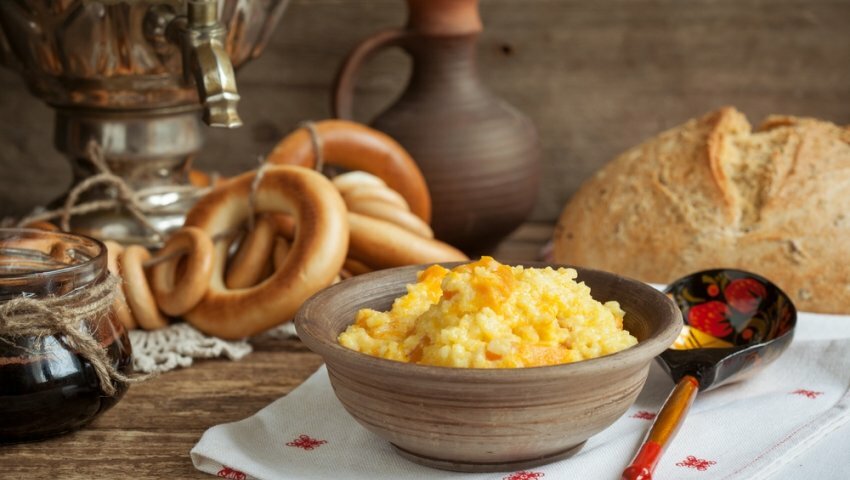 Познавательно – творческий, информационный проектв  подготовительной группе № 9 «Фантазёры»«Щи да каша – пища наша»Составила: С.А. Белова, воспитатель2021 г.                                                         Паспорт проекта.Название проекта «Щи да каша - пища наша».Участники проекта: дети подготовительной группы № 9 «Фантазёры», воспитатель С.А. Белова, родители детей.Сроки реализации проекта: с 11 по 22 октября.Тип проекта: Краткосрочный, групповой, познавательно - творческий, информационный.Актуальность: Сегодня сохранение и укрепление здоровья детей – одна из главных стратегических задач развития страны. Она регламентируется такими нормативно - правовыми документами, как закон РФ «Об образовании», «О санитарно – эпидемиологическом благополучии населения», а также Указами Президента России «О неотложных мерах по обеспечению здоровья населения Российской Федерации», «Об утверждении основных направлений государственной социальной политики по улучшению положения детей в Российской Федерации». На фоне экологической и социальной напряженности в стране, на фоне небывалого роста болезней «цивилизации», чтобы быть здоровым, нужно овладеть искусством сохранения и укрепления своего здоровья. Этому искусству и должно уделяться как можно больше внимания в дошкольном учреждении. Не следует также забывать, что только в дошкольном возрасте самое благоприятное время для выработки правильных привычек, которые в сочетании с обучением дошкольников методам совершенствования и сохранения здоровья приведут к положительным результатам. Многие из нас забыли исконно - русские традиции здорового питания. И поэтому на столе преобладают импортные продукты, порою, щедро сдобренные химическими добавками. За последние десятки лет наш рацион изменился до неузнаваемости. Благодаря гастрономической революции готовить стало легче, а переваривать труднее. Мы пьем порошковое молоко, завариваем кипятком сухое картофельное пюре, мажем на хлеб искусственное масло, утоляем голод хот-догами, чипсами и шоколадными батончиками. Супчики из пакетика, лапша моментального приготовления, бульонные кубики вытеснили со стола здоровую еду. Польза сомнительная. А вот наши предки были гораздо умнее. Они употребляли простую здоровую пищу - каши, натуральные овощи, ягоды, фрукты, молоко. Такое питание позволяло им жить долго и сохранять здоровье до глубокой старости. Уже ни для кого не секрет, что большая часть проблем со здоровьем современного человека, во многом, связана с кардинально изменившимися приоритетами в питании. Исследования показали, что неправильное питание может увеличить вероятность развития у детей таких болезней как рак и сердечно - сосудистые заболевания, высокое кровяное давление и избыточный вес. Важно побудить ребенка задуматься о работе своего организма,  сформировать у детей правильное представление о здоровом питании, способствовать пониманию того, что здоровое питание должно являться неотъемлемой частью повседневной жизни. Без преувеличения можно сказать, что правильное питание – это залог хорошего самочувствия, работоспособности, активной деятельности, отличного настроения, важнейшее и непременное условие нашего здоровья и долголетия.Проблема: Современное питание и увлечённость детей фаст – фудами приводит к незнанию русской национальной кухни, её разнообразия, питательной ценности и роли в укреплении здоровья детей.Проблемный вопрос: Всё ли полезно, что в рот полезло? Цель проекта:  Создать условия для формирования знаний детей и их родителей о правилах правильного питания.Задачи:Сформировать представления о полезности пищи, учить отличать полезную и вредную пищу.Развивать представление о традициях и обычаях питания, способствующих сохранению и укреплению здоровья.Установить взаимосвязь, что здоровье зависит от правильного питания (еда должна быть не только вкусной, но  и полезной).Для родителей: вызвать интерес к совместной деятельности по реализации проекта, повысить уровень просвещенности в вопросах правильного питания.Принципы работы: Принцип необходимости и достаточности предоставляемой информации; Принцип систематичности и последовательности;Принцип психологической комфортности; Принцип вовлечённости в реализацию проекта родителей дошкольников.Гипотеза	Если использовать комплексный подход по знакомству детей дошкольного возраста с традиционной русской кухней, то это будет способствовать расширению их представлений о самой идеальной, здоровой пище для человека.Планируемый результат:- Повышен уровень знаний у детей и  родителей о полезном питании, сформирован  интерес к здоровому питанию в семьях;- Сформированы основные понятия правильного питания, умение отличать полезные и вредные продукты, понимание того, что только мы в ответе за своё здоровье.Материально – технические ресурсы: Для обеспечения успешной реализации проекта необходимы следующие материально – технические условия:- Мультимедийная система;- Программное обеспечение;- Презентации по теме;- Подборка музыкальных произведений; - Материалы для творческой деятельности (бумага цветная, картон, пластилин, краски, фломастеры, цветные карандаши, клей);- Набор различных круп (гречневая, перловая, пшенная, манная и т.д.);- Набор муляжей овощей, фруктов, хлебобулочных изделий;- Картотеки картинок «Домашняя утварь», «Еда - тогда и сегодня»;- Подбор методической и художественной литературы (книги – энциклопедии, сказки);- Подбор наглядного материала: иллюстрации, плакаты, фотографии;- Дидактические игры;- Подбор мультфильмов.Взаимодействие с родителями: Вовлечение родителей в проектную деятельность: Домашнее задание совместно с родителями: «Обогатить практический опыт детей в приготовлении каши, щей», сделать фото для фотоколлажа «Моя каша самая вкусная!», принять участие в выставке творческих работ: «Чудо – овощи»,  «Крупяные чудеса», «Кукла – оберёг «Крупеничка», консультация «Каша – идеальный здоровый завтрак», стендовая информация «Как люди на Руси жили», подборка мультфильмов и детских передач про правильное питание.ЭТАПЫ РЕАЛИЗАЦИИ ПРОЕКТА: I. Организационный этап (подготовительный).- Определение темы проекта.- Формулировка цели и задачей проекта.- Ознакомление родителей и детей с целью и задачами проекта.- Составление плана основного этапа проекта.- Подбор материала по теме проекта.- Подборка художественной литературы для чтения и самостоятельного рассматривания по теме;- Подбор дидактического и методического оснащения проекта. II. Основной этап (практический). Совместная деятельность с детьми, сотрудничество с семьёй по реализации проекта «Щи да каша – пища наша».МЕРОПРИЯТИЯ ПО РЕАЛИЗАЦИИ ПРОЕКТА:- Выставка книг  по теме проекта.- Беседы:  «Зачем человеку нужна еда?», «Что мы знаем о вредных продуктах», «Где живут витамины», «Как капуста хороша!», «Как готовились каша и щи на Руси», «Русская печь», «Быт русского народа», «О каравае», «Режим питания»., «Хлеб – всему голова», Рассказ о национальных напитках: квас, морс, кисель.- Дидактические игры и упражнения: «Что мы купим в магазине?», «Откуда хлеб на столе?», «Угадай на ощупь», «Угадай на вкус», «Разбери крупу», «Узнай по описанию», «Чудесный мешочек»,  «Разрезные картинки»,  «Из какого злака эта каша», «Полезная и вредная еда», «Какие продукты нужны для приготовления щей».- Сюжетно – ролевые игры: «Приготовим кашу для куклы Маши», «Магазин полезных продуктов», «Магазин овощей и фруктов».- Интерактивные игры: «Варим кашу», «Вкусные щи». - Игры – драматизации «Весёлые овощи», «Огород».- ИКТ знакомство с печью «Что есть в печи – на стол мечи!»- Игра – соревнование «Кто быстрее и красивее накроет на стол»- Просмотр мультфильмов: «Горшочек каши», «Богатырская каша», «Каша из топора».- Опыты и эксперименты (с кока – колой, чипсами, кириешками) «Вкусно, не всегда полезно!» - Музыкально – ритмические, хороводные  игры «Мы печём пироги», «Пирожок», «Блин золотой».- Экскурсия на кухню детского сада. - Экскурсия в  Заводоуковский Краеведческий музей.- Раскрашивание картинок – раскрасок по теме «Каша – пища наша»,  «Овощи - фрукты», «Продукты питания».- Совместное приготовление с детьми морса «Ягодная фантазия»- Чтение художественной литературы: М. Вишневецкая «Милая тётушка Манная каша», Н. Носов «Мишкина каша», Н. Телешов «Крупеничка», Братья Гримм «Волшебный горшочек», русская народная сказка  «Лиса и журавль», «Лиса и кувшин» «Каша из топора», З. Александрова «Вкусная каша», К. Паустовский «Теплый хлеб»- Прослушивание аудиозаписей - Выставка детских рисунков и поделок по теме проекта;- Выставка совместного творчества детей и родителей: «Чудо – овощи», «Крупяные чудеса», кукла – оберёг «Крупеничка».- Фотогазета «Моя каша самая вкусная!» - Коллаж «Настоящее и прошлое русской кухни».- Изготовление книги рецептов «Забытые рецепты русской кухни».- «Горница» - музыкальное развлечение, посвященное празднику урожая «Хлеб – всему голова».Встреча со старшей медицинской сестрой детского сада «Польза здоровой пищи и минусы современного фаст - фуда».III. Заключительный этап.- Презентация и защита проекта «Щи да каша – пища наша».Фото отчёт по проекту.Работу над проектом начали с бесед, просмотра познавательных презентаций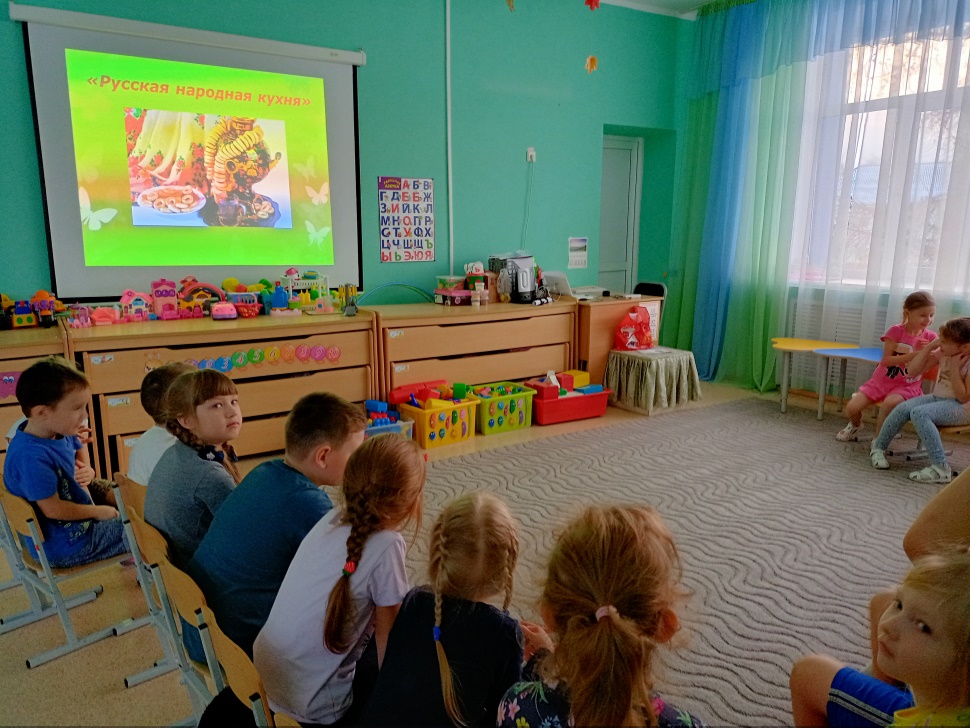 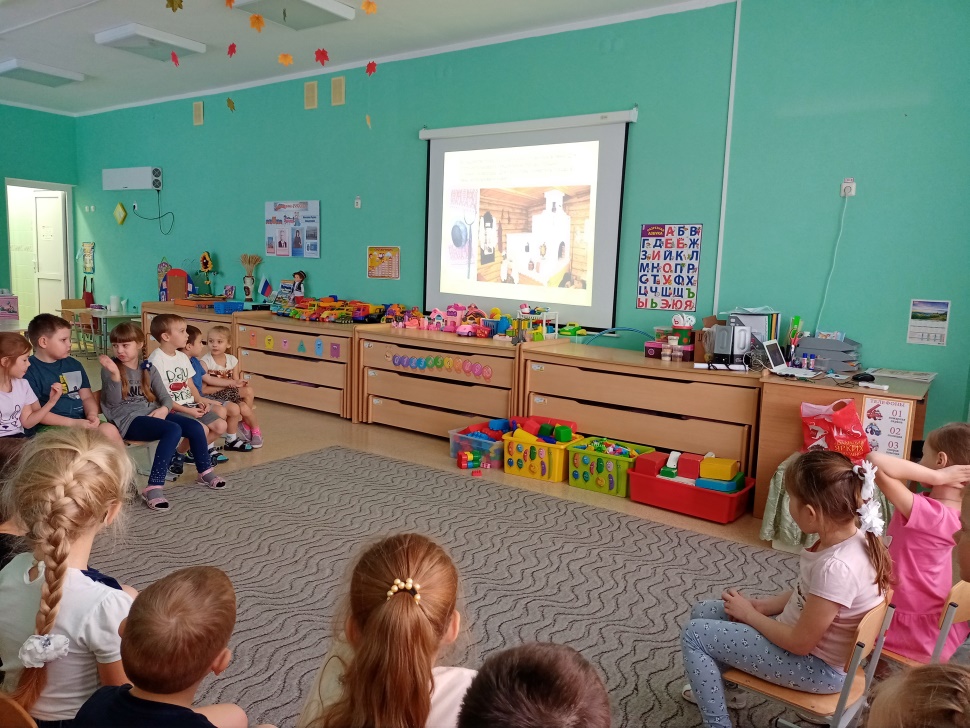 Ходили на экскурсию  в Заводоуковский краеведческий  музей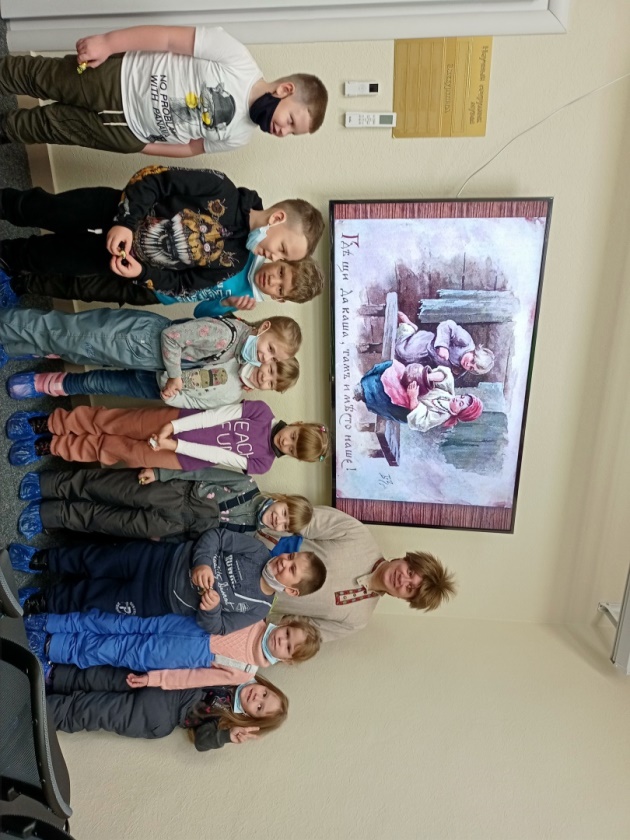 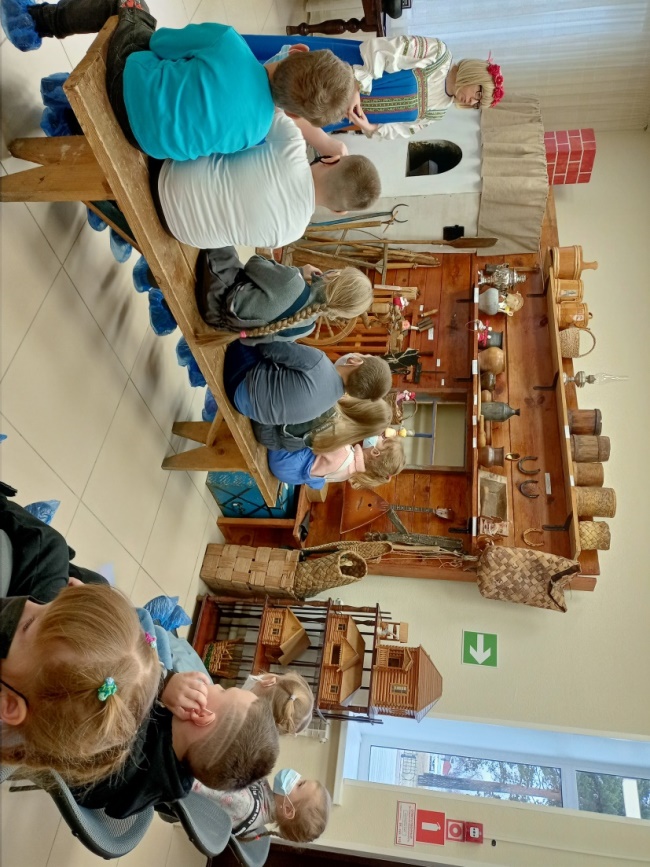 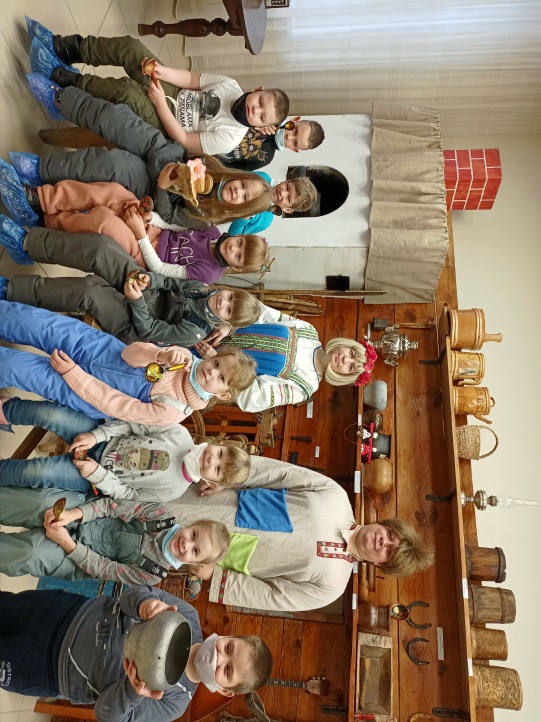 В музее посмотрели, как люди жили раньше, на чём готовили пищу, из какой посуды ели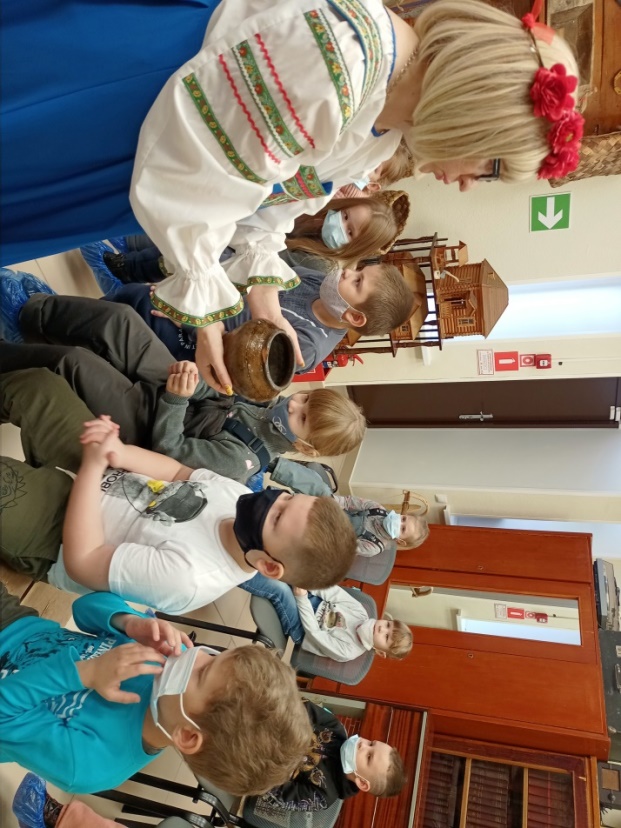 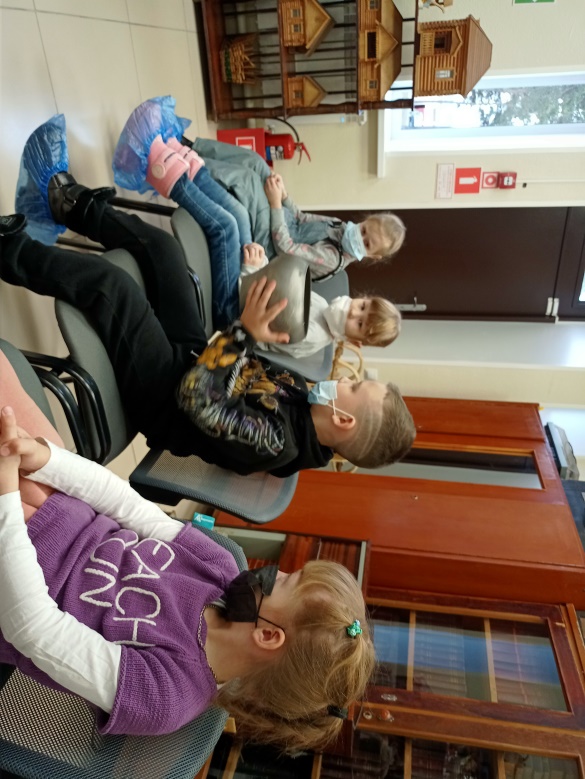 Старшая медицинская сестра рассказала нам о пользе еды,  о правильном питании и о минусах современного фаст - фуда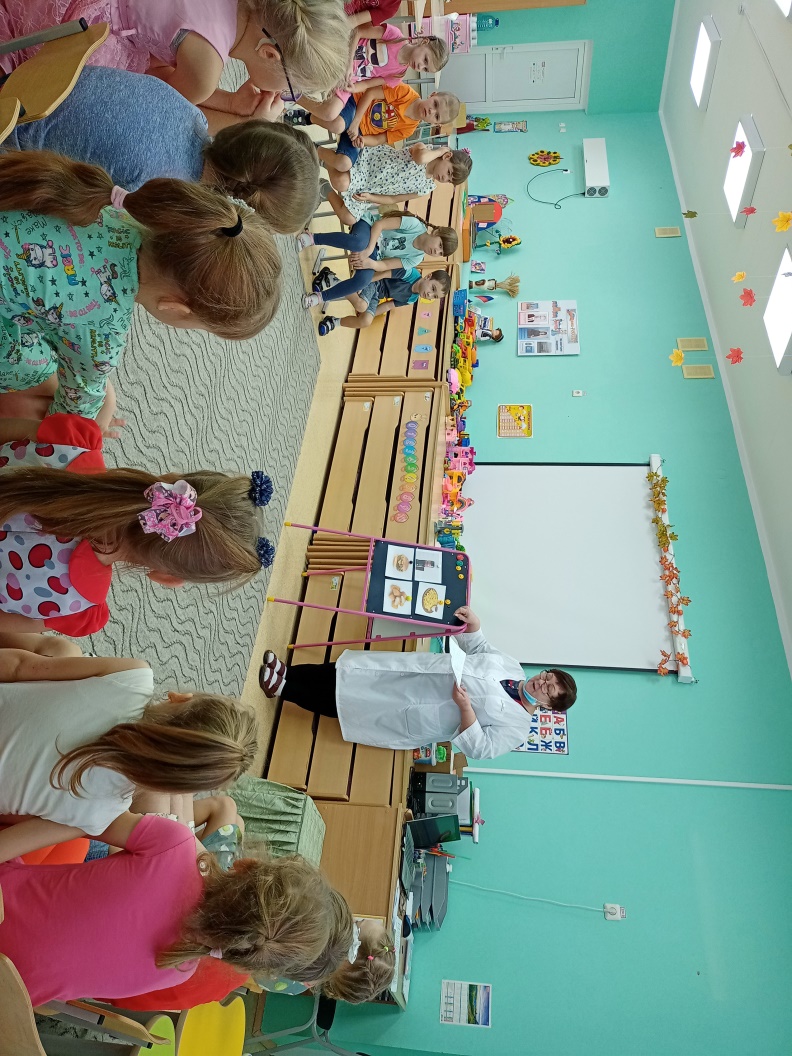 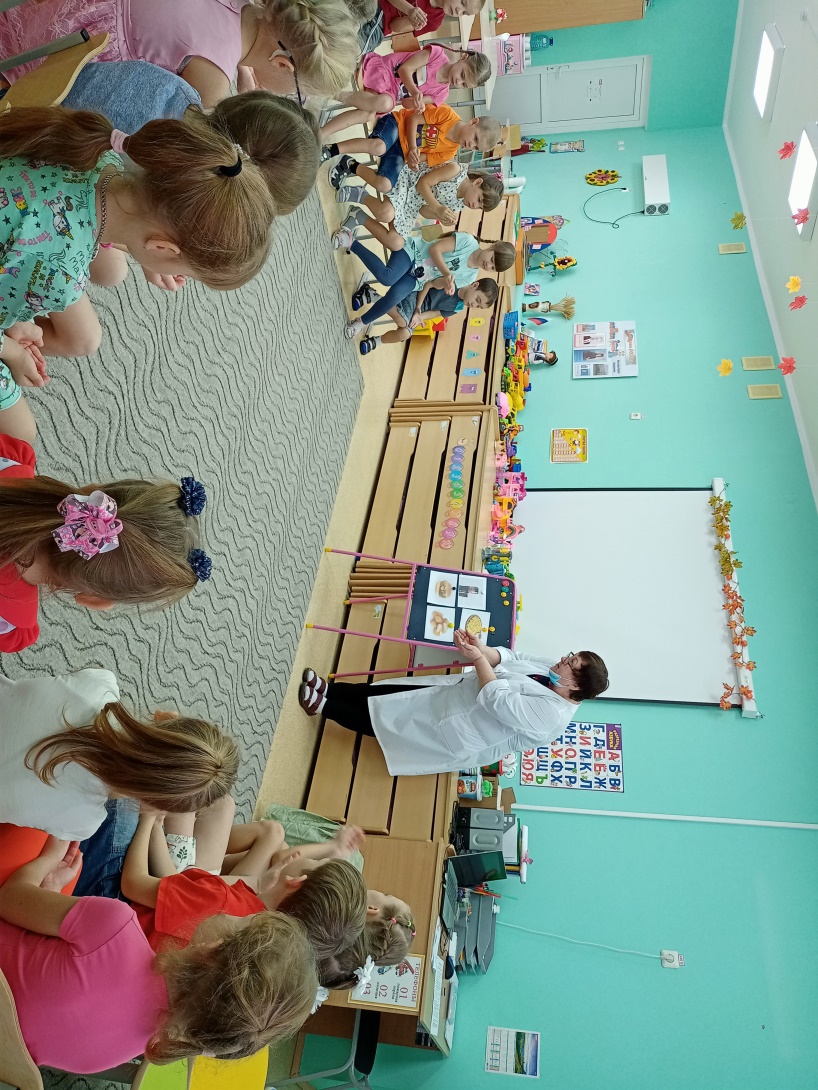 В группе мы провели эксперименты «Вкусно, не всегда полезно!»Эксперимент №1 - Взаимодействие кока – колы с ржавчиной и налётом на металлических предметах.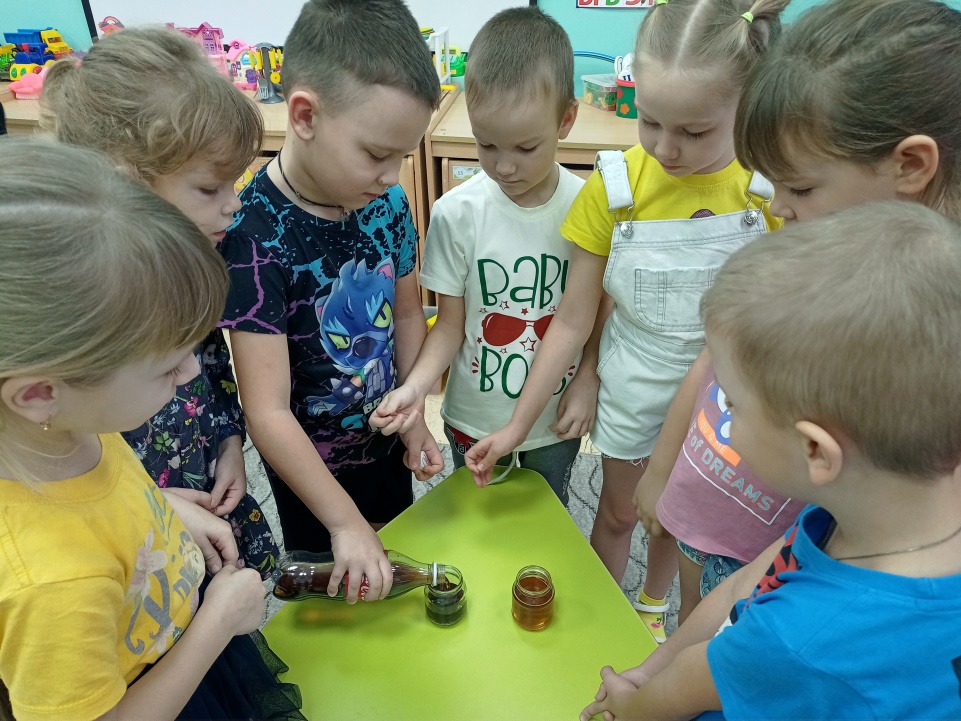 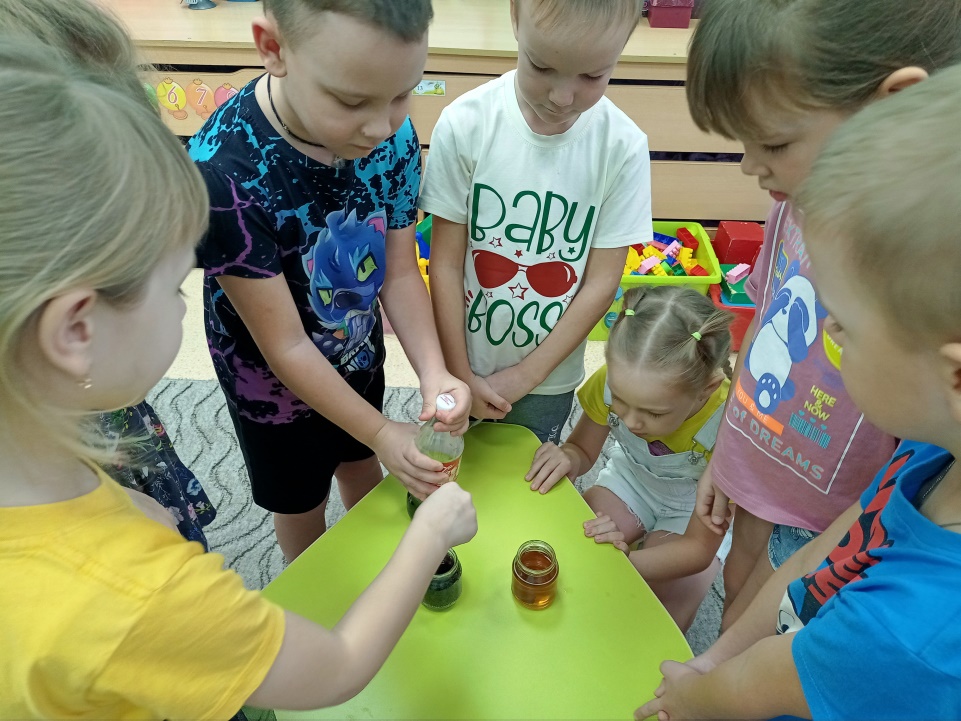 Вывод: Если Кока-кола с легкостью удаляет ржавчину, то она может разъедать стенки нашего желудка.      Эксперимент №2 – Достоверность информации о чипсах.Мы положили большой чипс на лист бумаги и согнули его пополам, чипс внутри листа раздавили и посмотрели. Бумага покрылась жирными пятнами с желтым оттенком.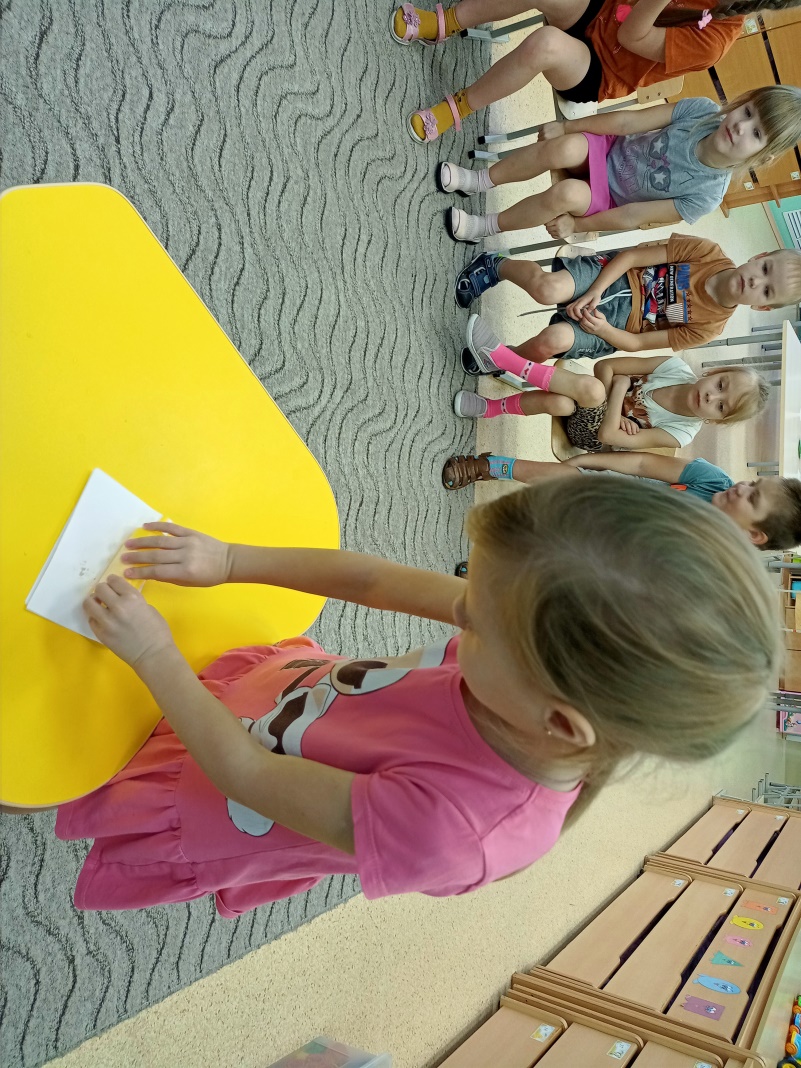 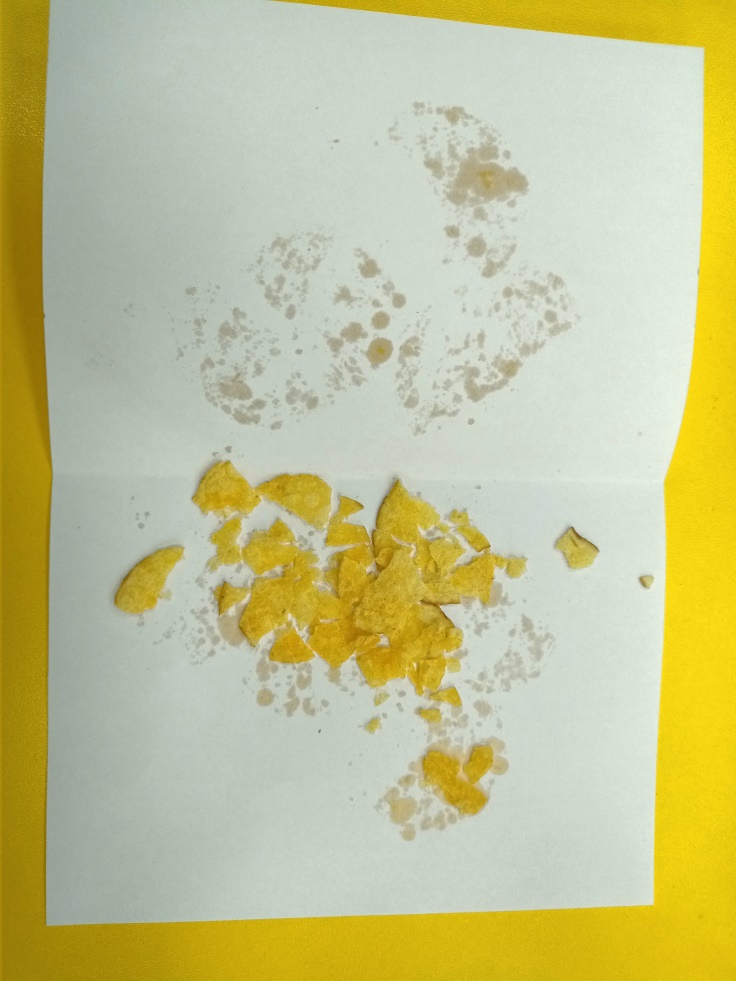 Вывод: Чипсы содержат большое количество жиров. А желтый цвет обозначает присутствие в продукте красителей.Эксперимент №3 – Достоверность информации о чипсах и кириешках.Чипсы и кириешки залили  водой. Через несколько минут попробовали воду, она была соленой. Это говорит о том, что в чипсах содержится большое количество соли.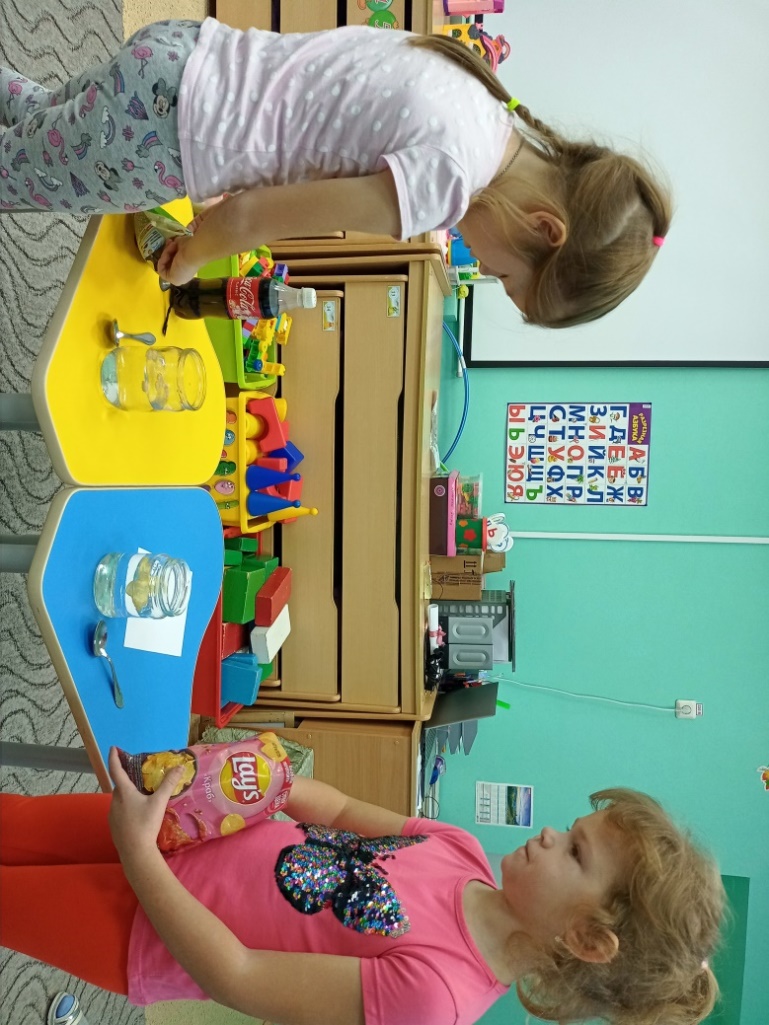 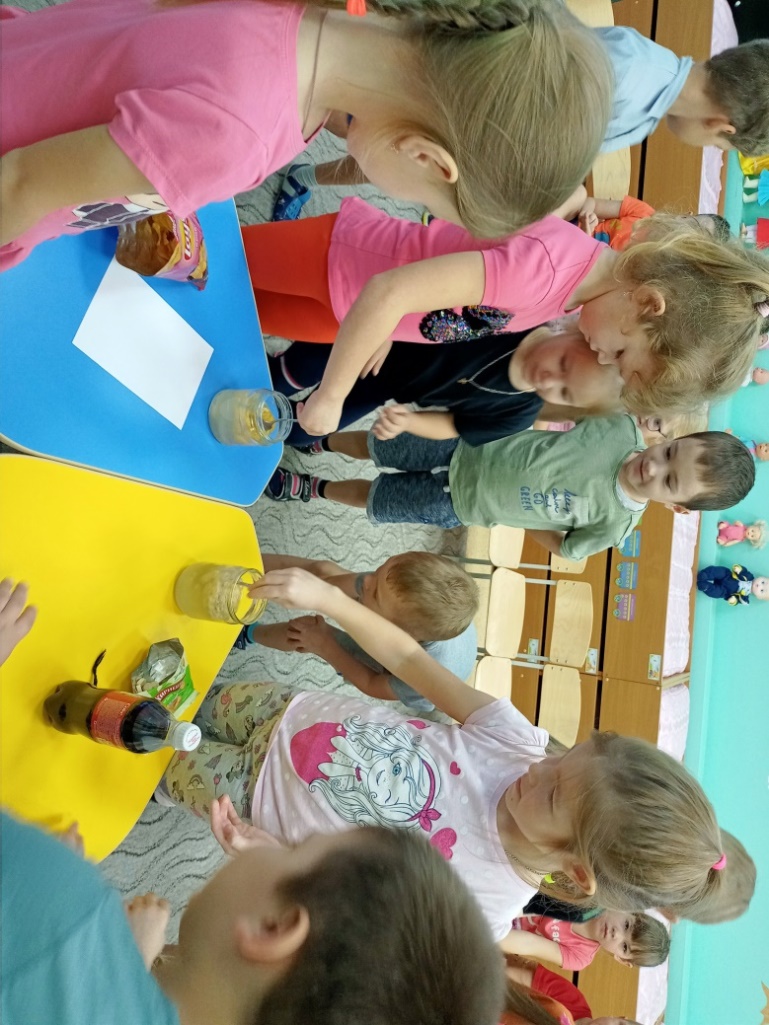 Вывод: Большое количество соли в чипсах и кириешках вредно для здоровья.Вырезая из журналов разные картинки продуктов питания, составили коллаж «Прошлое и настоящее русской кухни»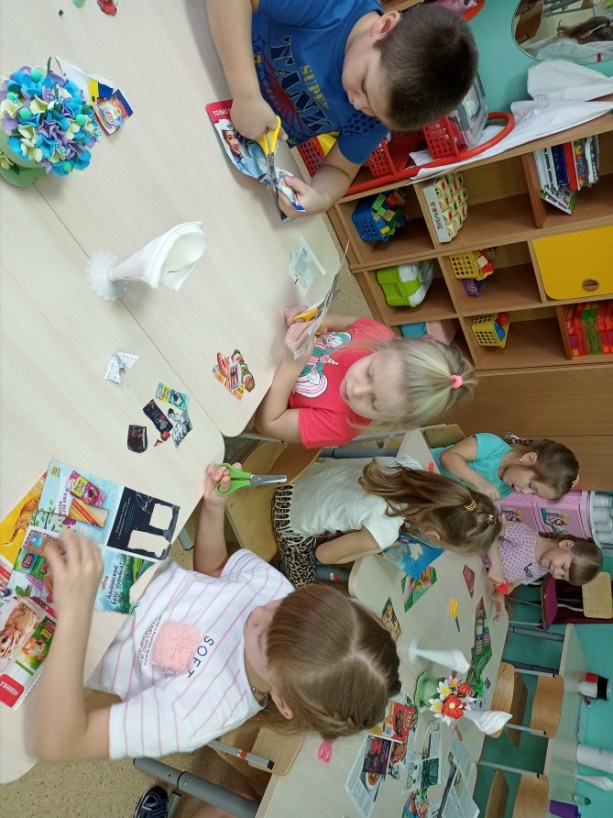 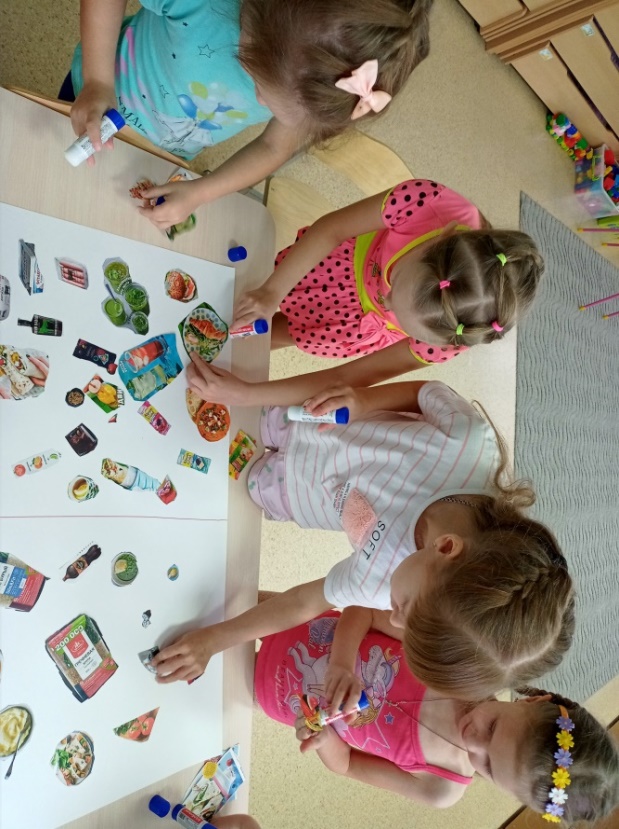 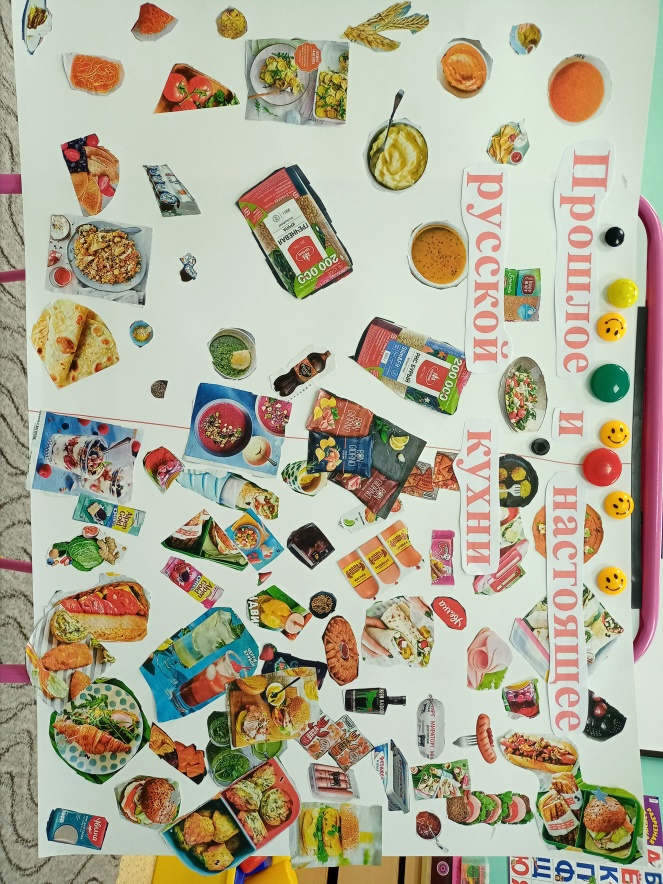 Оформили фотогазету «Моя каша самая вкусная!»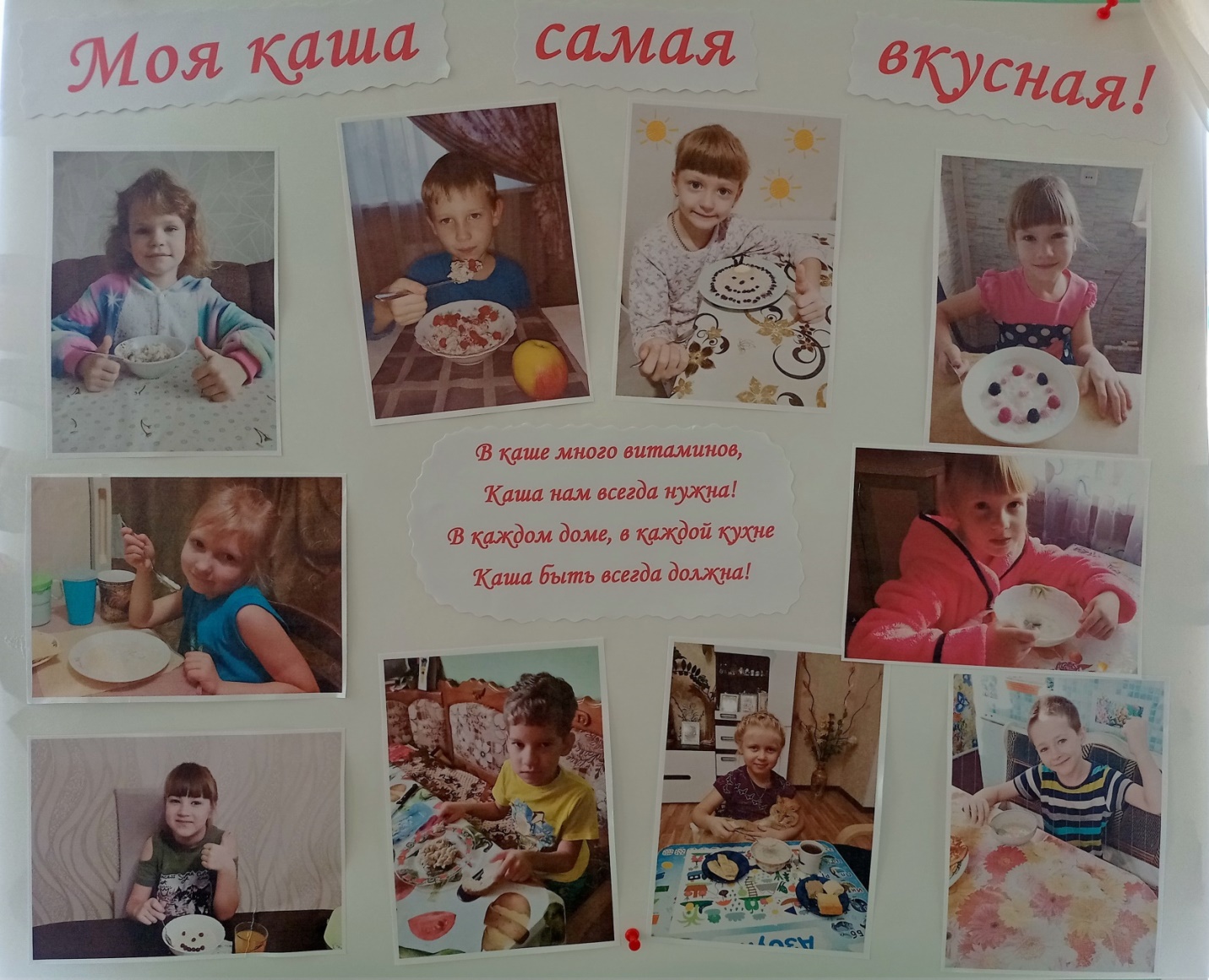 Каша - одно из самых популярных блюд в русской кухне - простое в приготовлении, вкусное и питательное. Это идеальный завтрак для всей семьи.Каши обладают многими полезными свойствами. Одним из главных считается то, что они очень питательные. Каши насыщают наш организм нужной энергией, и мы долгое время не ощущаем чувства голода.Кашу полезно есть на завтрак, чтобы насытить организм полезными веществами и получить хороший заряд бодрости на целый день.Самостоятельно готовили морс «Ягодные фантазии»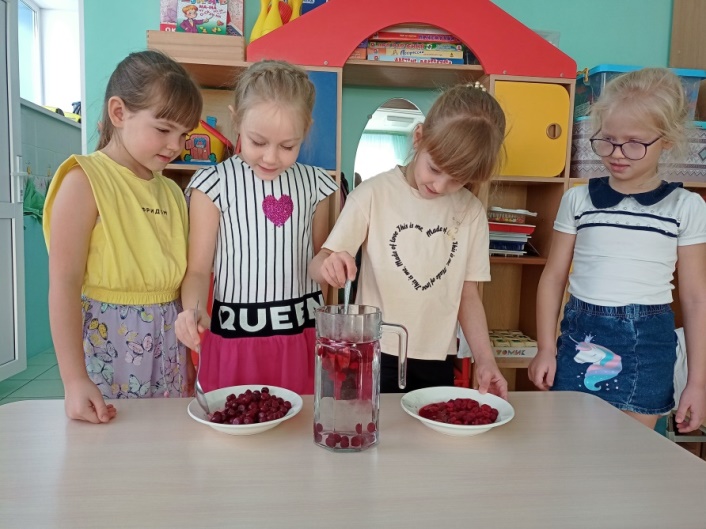 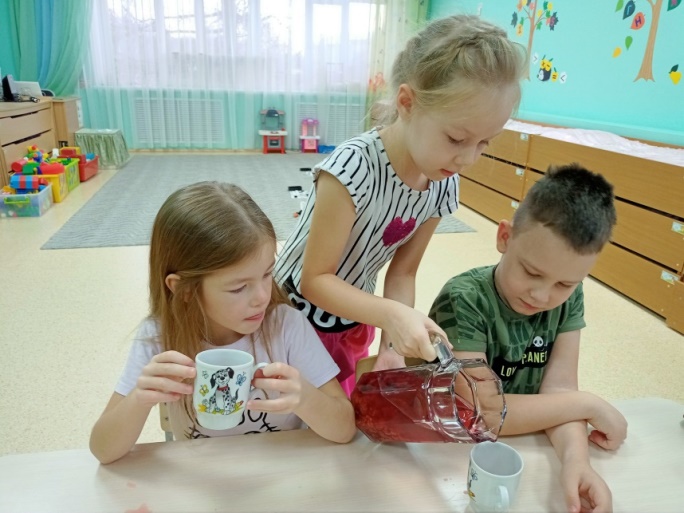 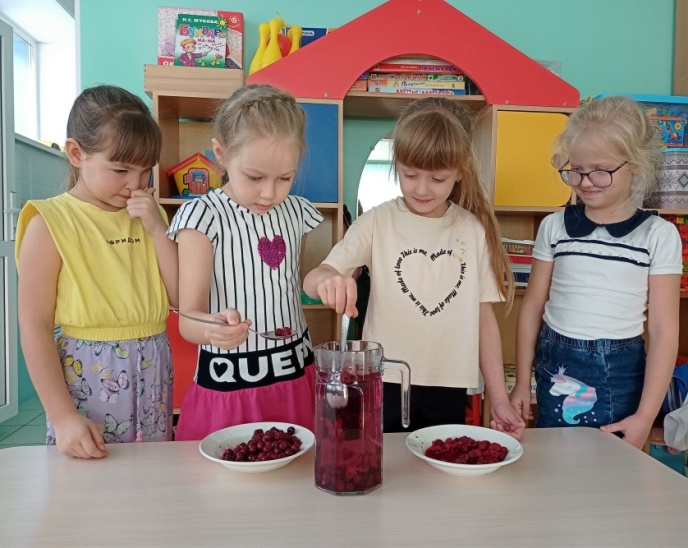 Морс относится к старинным напиткам, которые готовили на Руси. Название напитка произошло от слова «мурса», что в переводе означало «вода с мёдом». Для его приготовления на Руси  использовались в основном лесные ягоды.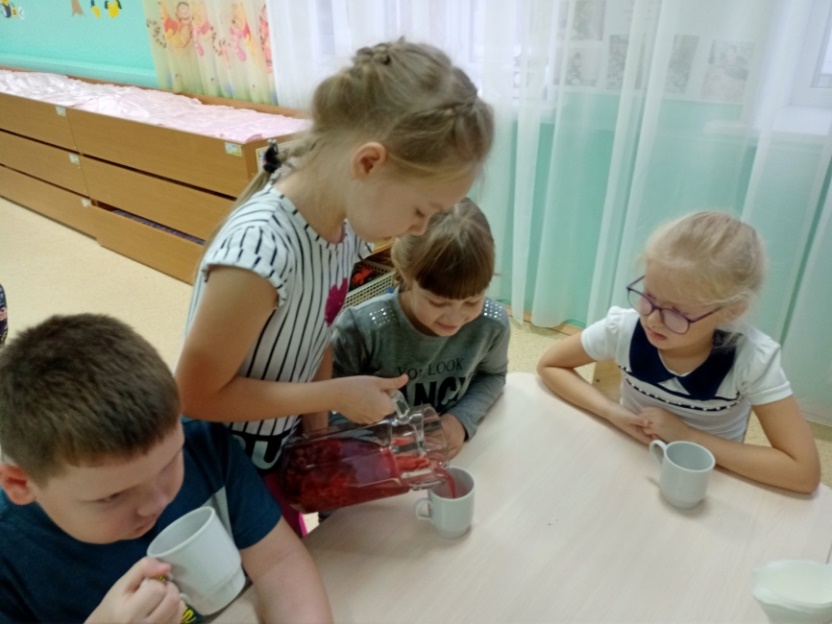 Организовали небольшую  выставку книг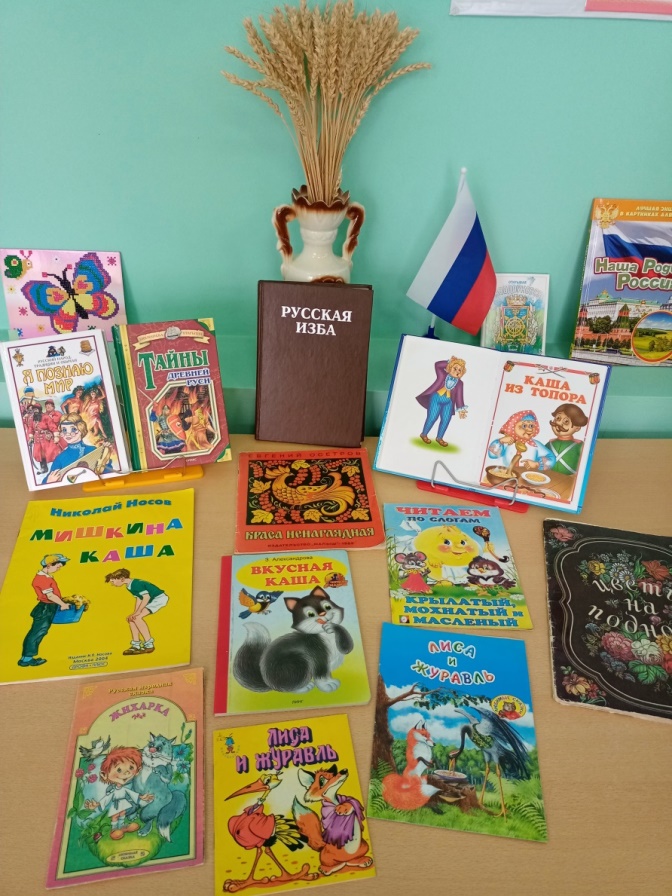 Каждый день мы с детьми читали книги, которые были размещены у нас на выставке. Так же дети с удовольствием самостоятельно читали и рассматривали яркие, красочные иллюстрации  в книгах.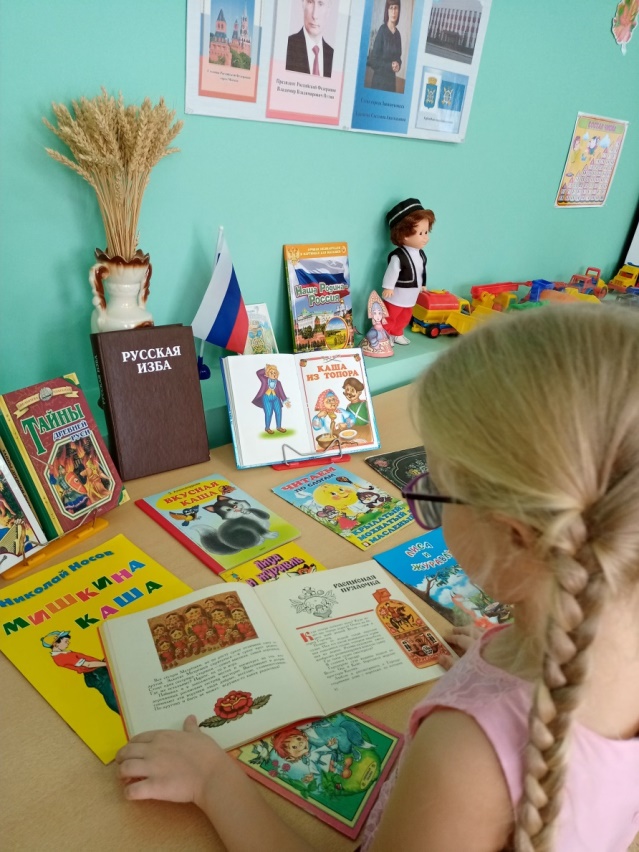 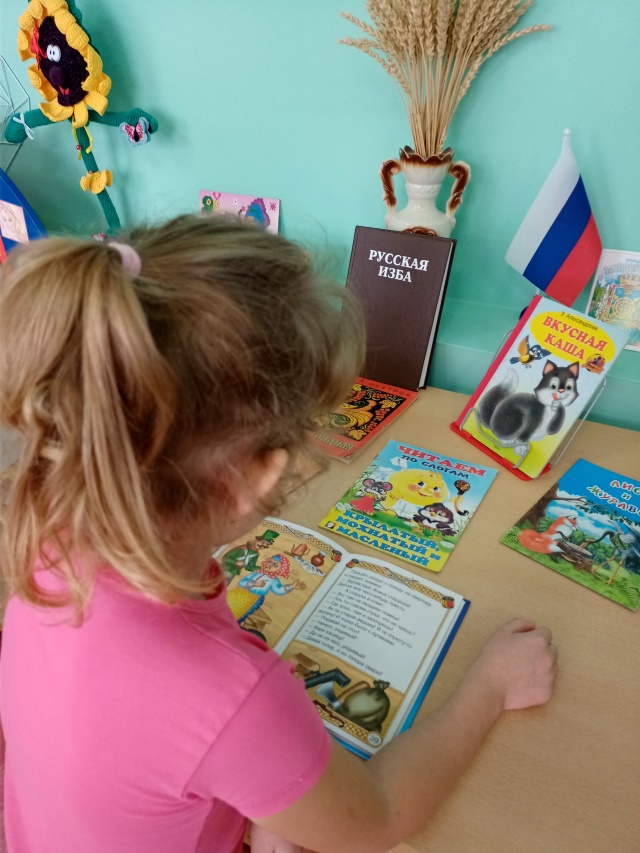 Играли в различные дидактические, интерактивные игры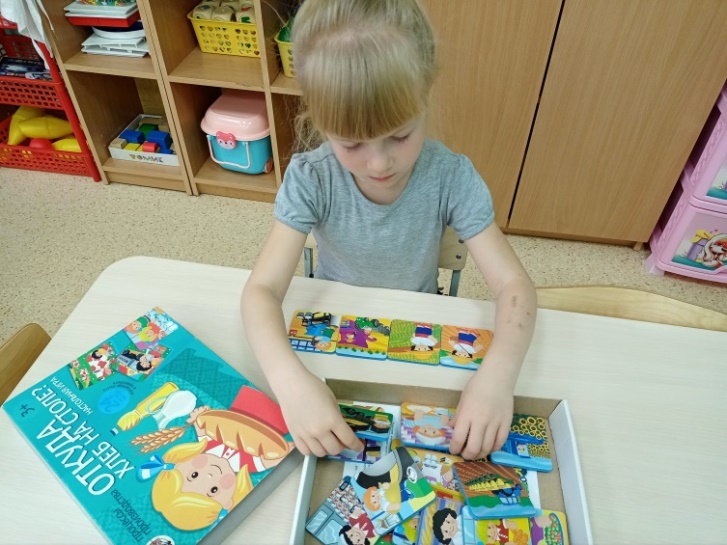 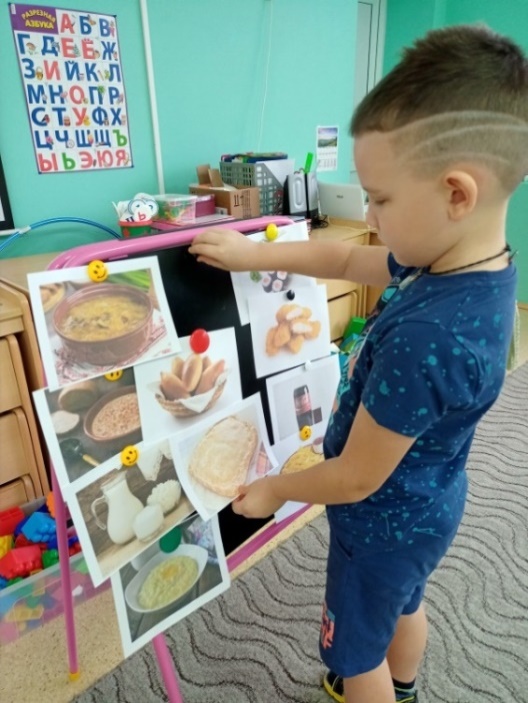   Дидактическая игра «Откуда хлеб на столе?»       Дидактическая игра «Полезно – вредно»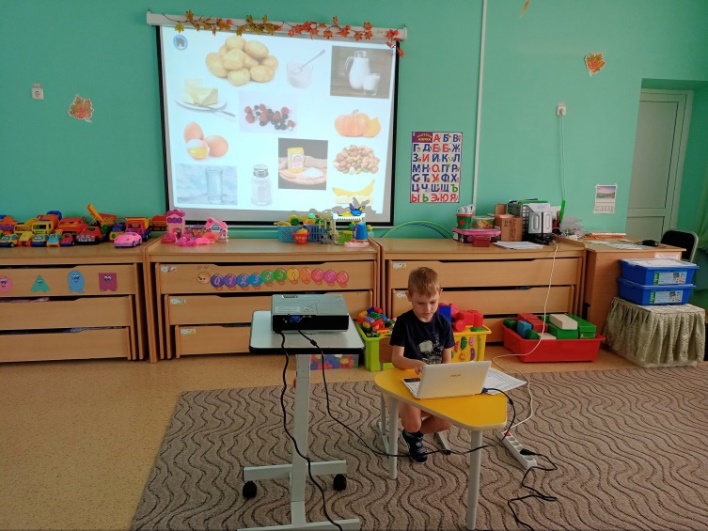           Интерактивная игра «Кашевары»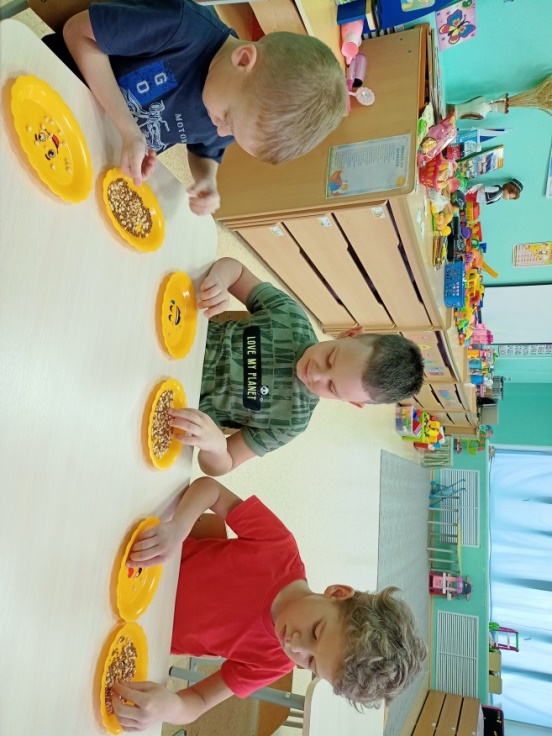 Игровое задание «Разбери крупу»Играли в сюжетно – ролевую игру «В магазин за продуктами»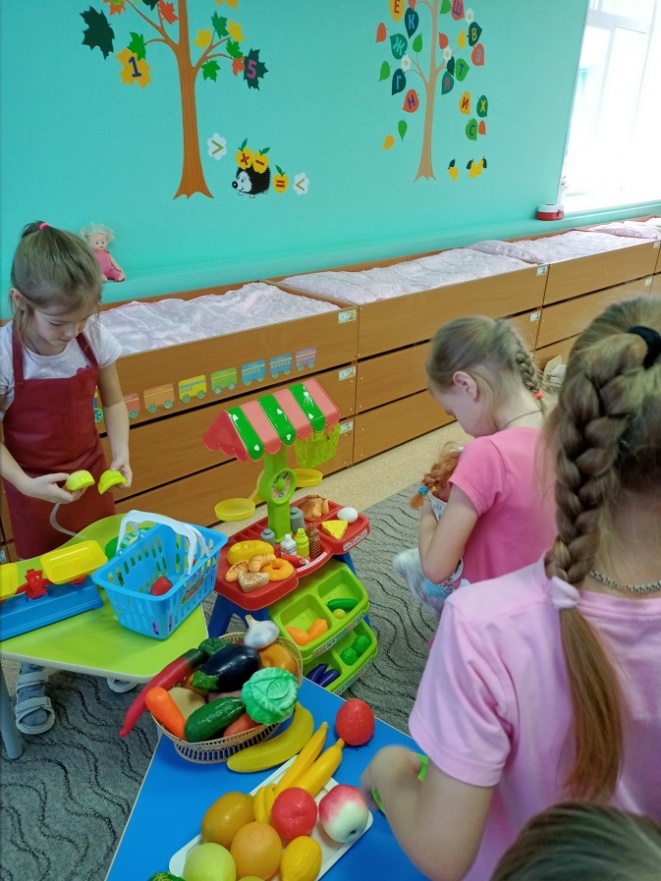 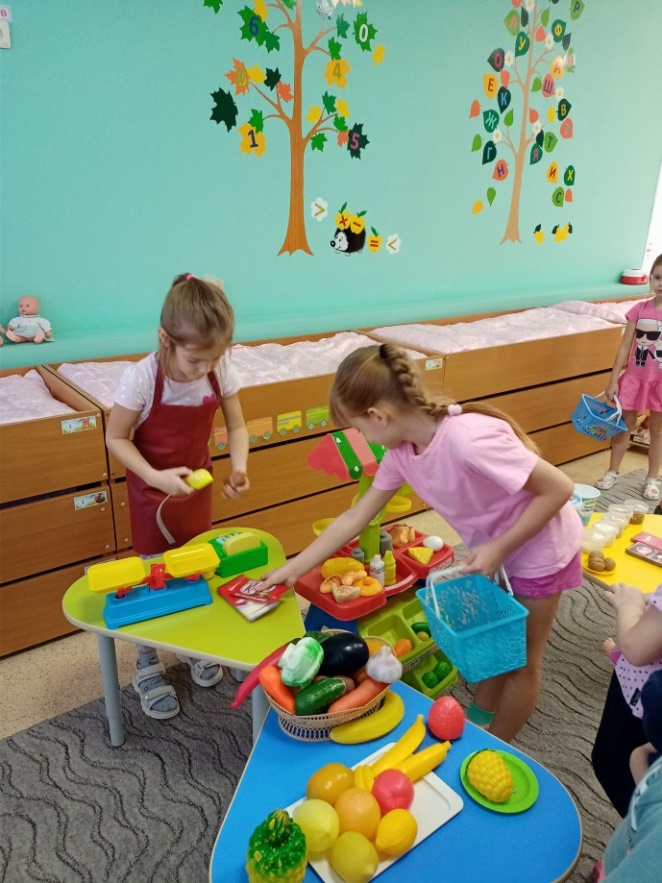 Дети покупали в магазине продукты и объясняли свой выбор, для чего купили именно этот продукт. Что из него можно приготовить. Полезен он или вреден. В чём его польза или вред.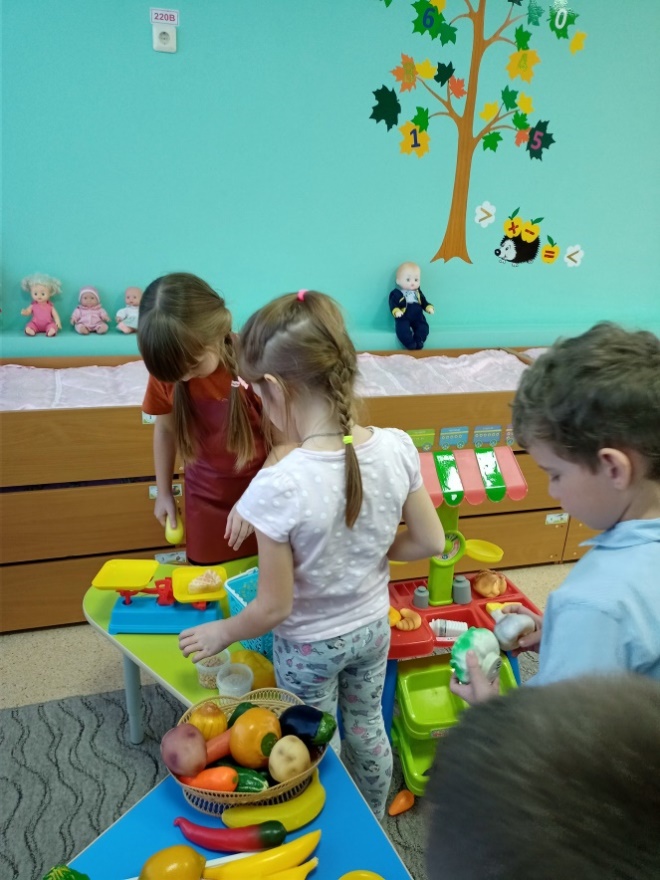 Рисовали, раскрашивали и лепили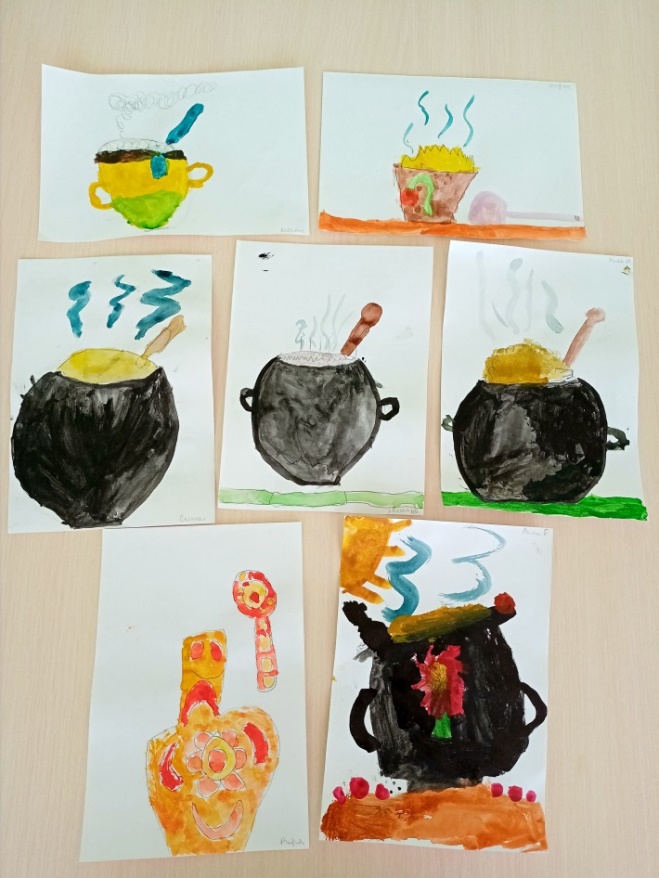 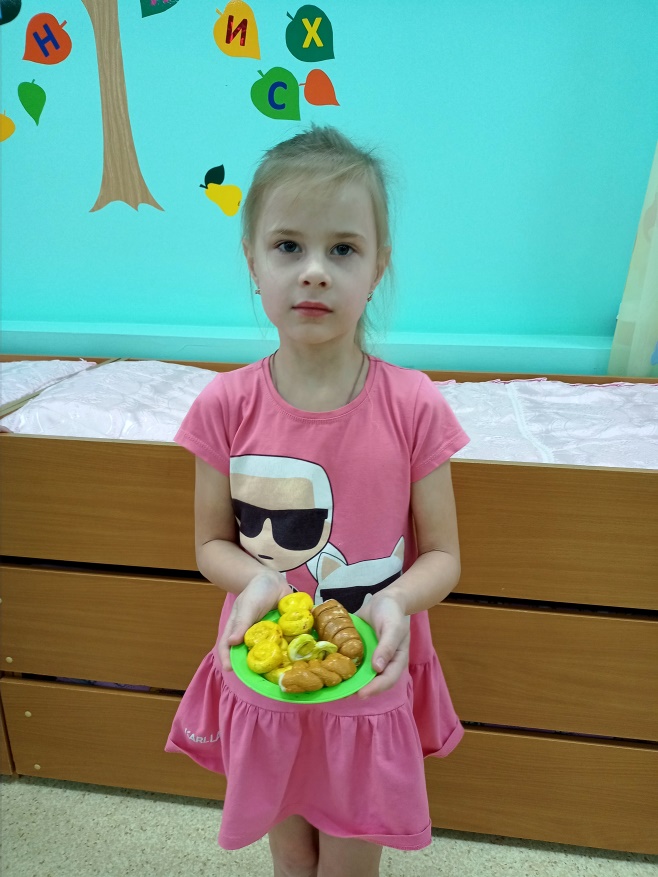 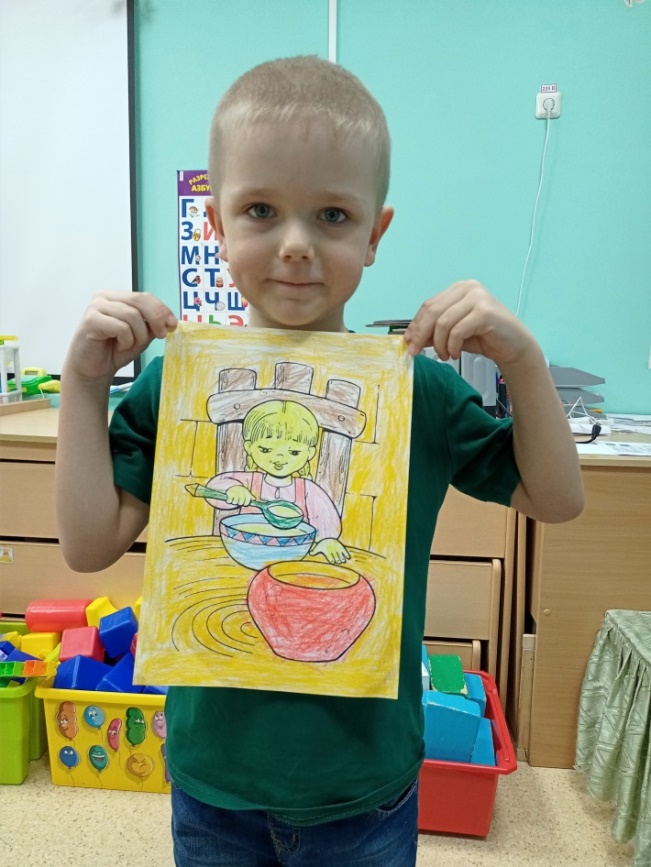 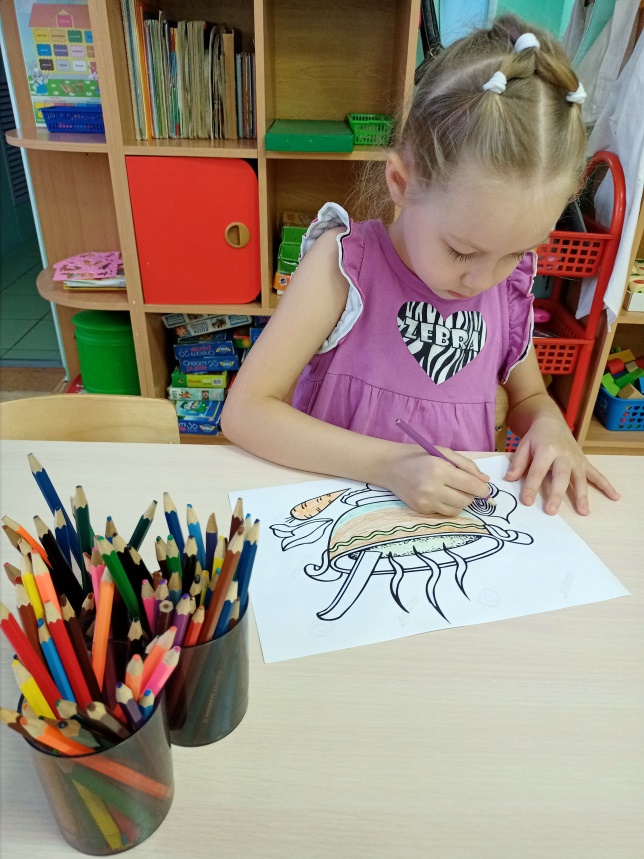 Вместе с родителями участвовали в выставке творческих работДома вместе с мамой, бабушкой  готовили щи, квасили капусту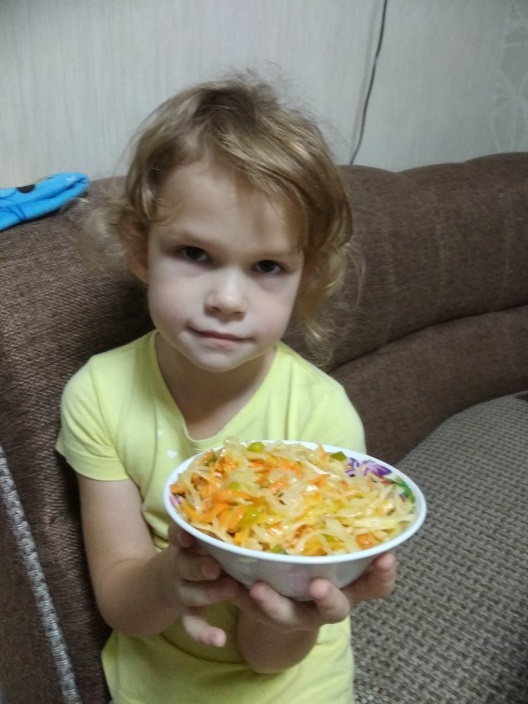 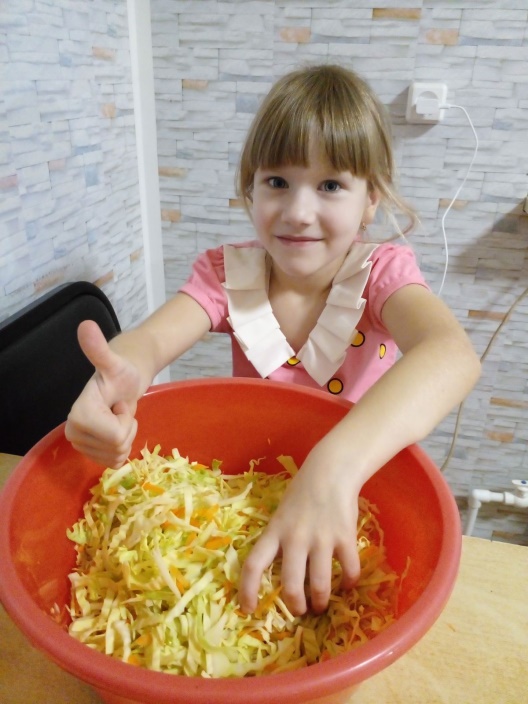 Квашеная капуста – очень популярный продукт в нашей стране. Она употребляется как в качестве самостоятельного блюда, так и входит в состав многих кулинарных рецептов. Очень вкусные щи с квашеной капустой! Она богата витаминами и минералами, что делает ее ценным и полезным продуктом питания. Кроме этого, она обладает некоторыми лечебными свойствами, что способствует укреплению здоровья человека.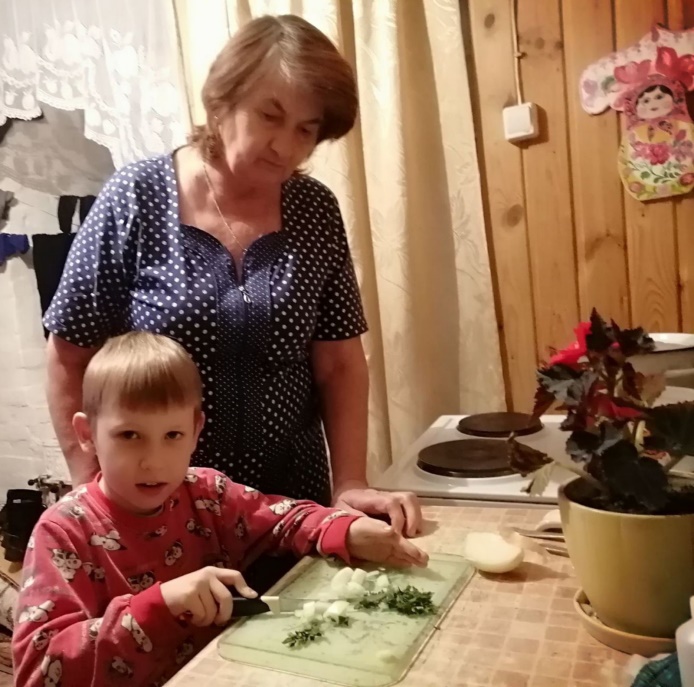 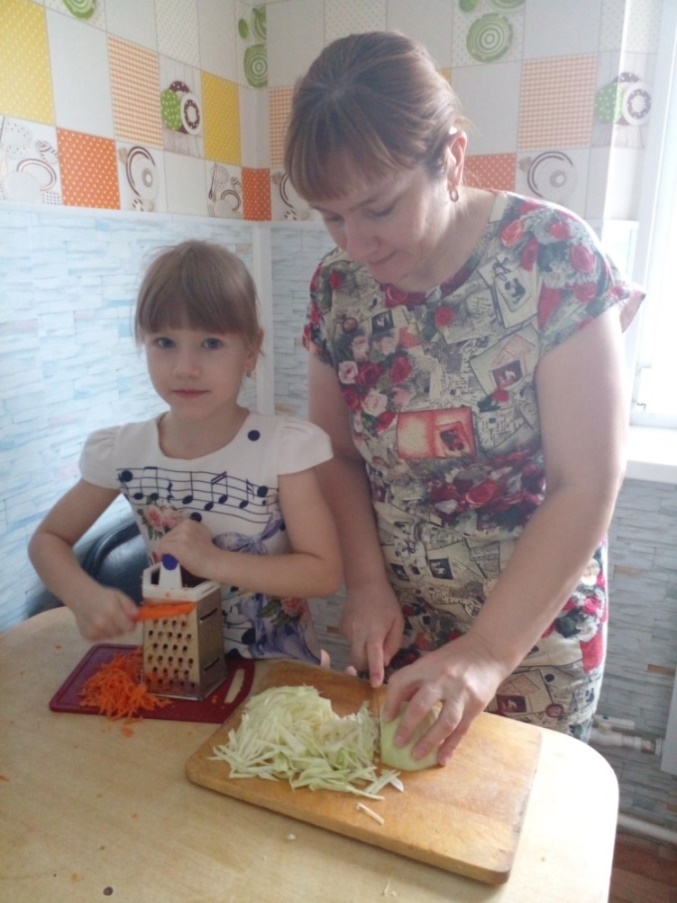 Участвовали в музыкальном развлечении «Горница», посвященном празднику урожая «Хлеб – всему голова»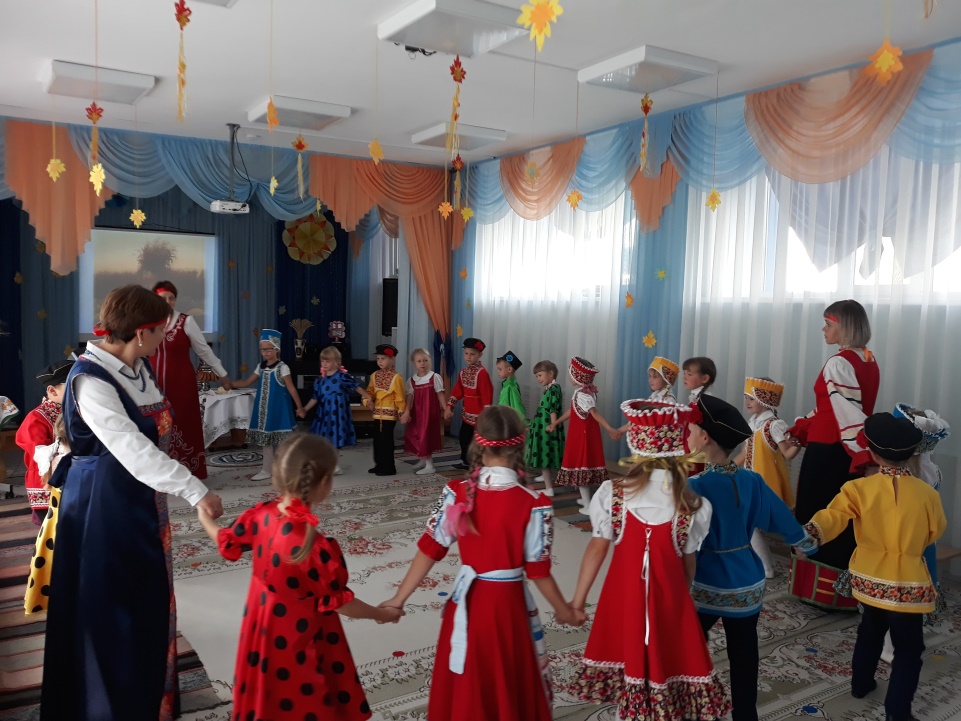 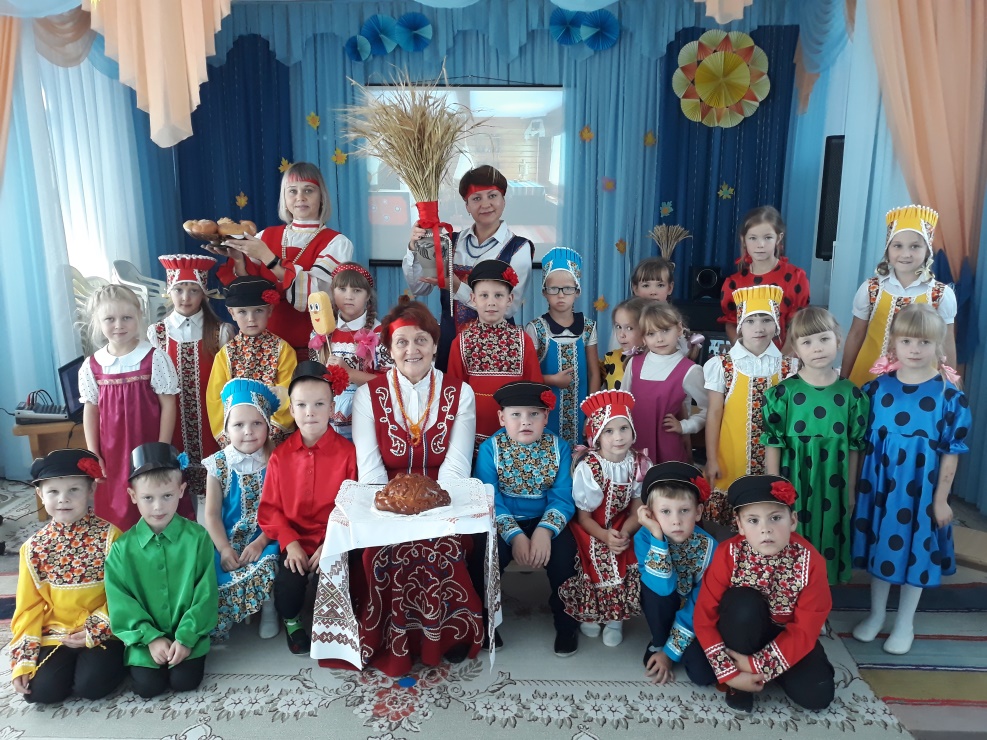 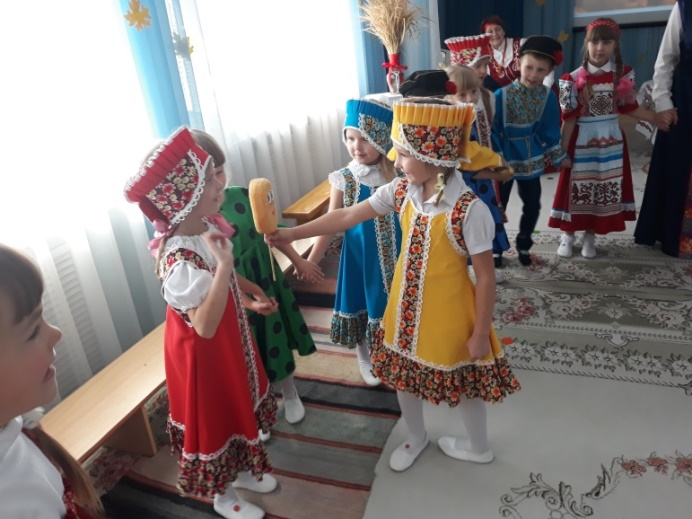 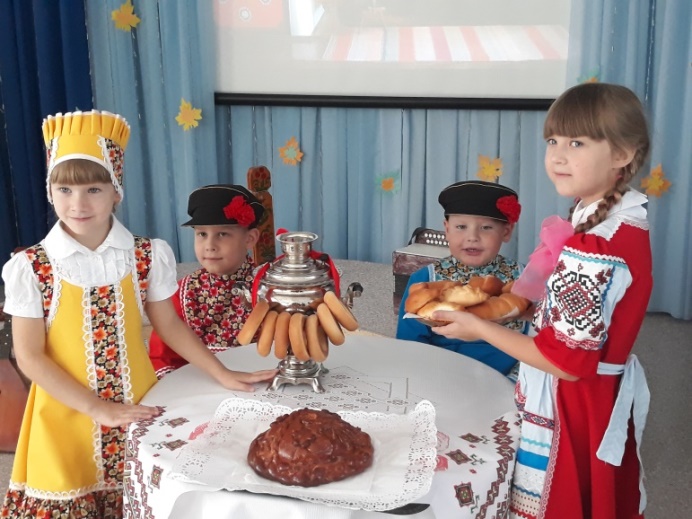 Мы выяснили, какие блюда русской кухни готовили раньше. И самые интересные рецепты мы поместили в нашу книгу «Забытые рецепты русской кухни»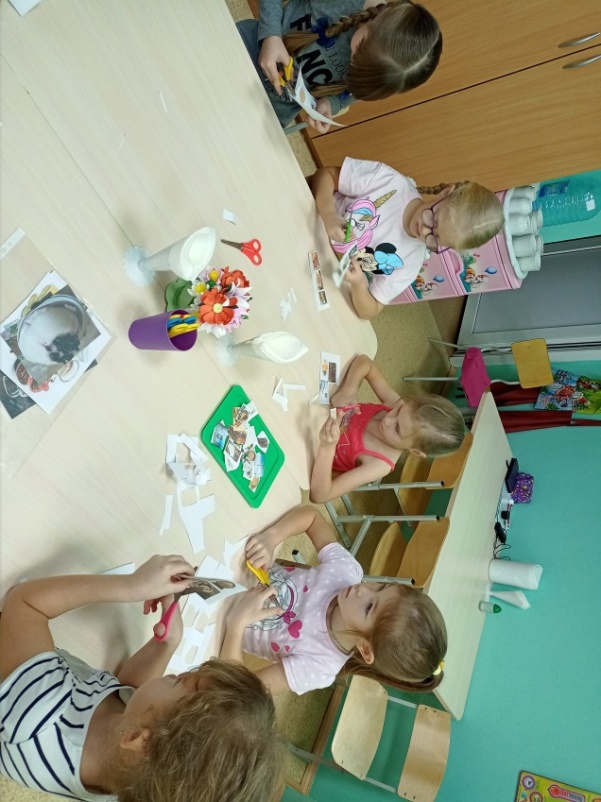 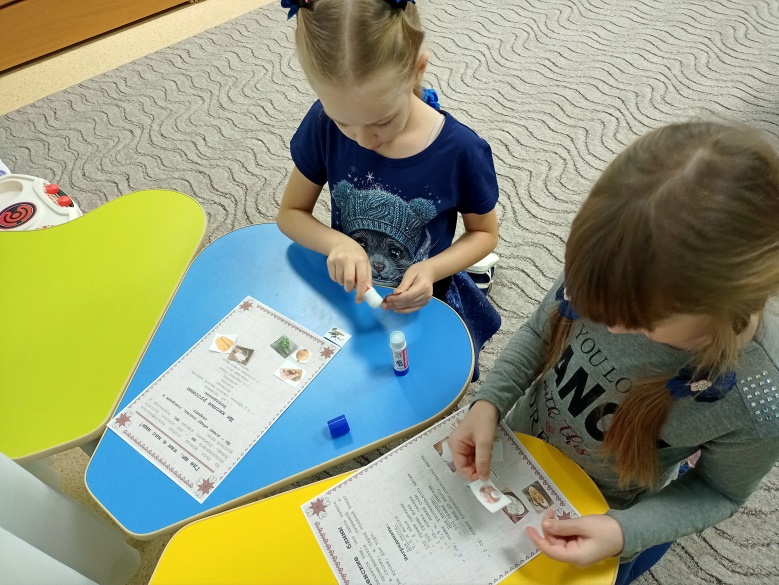              Работа над изготовлением книги.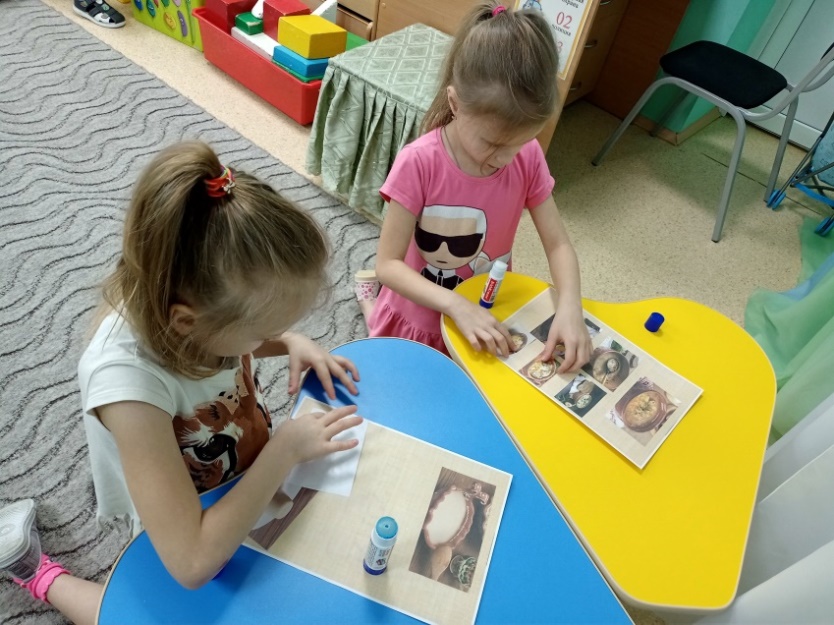 Наша книга«Забытые рецепты русской кухни»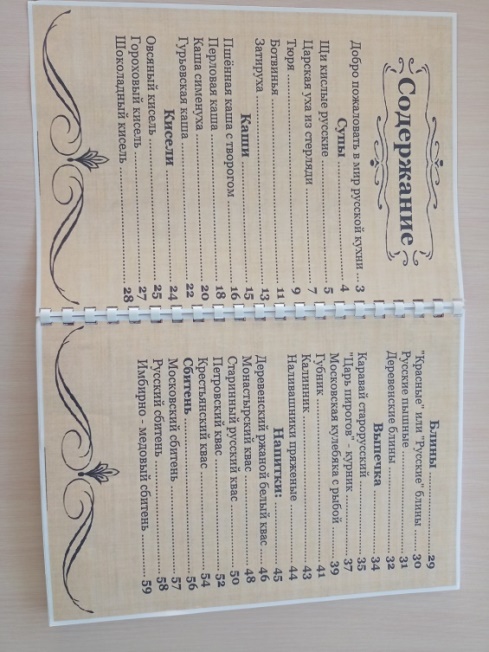 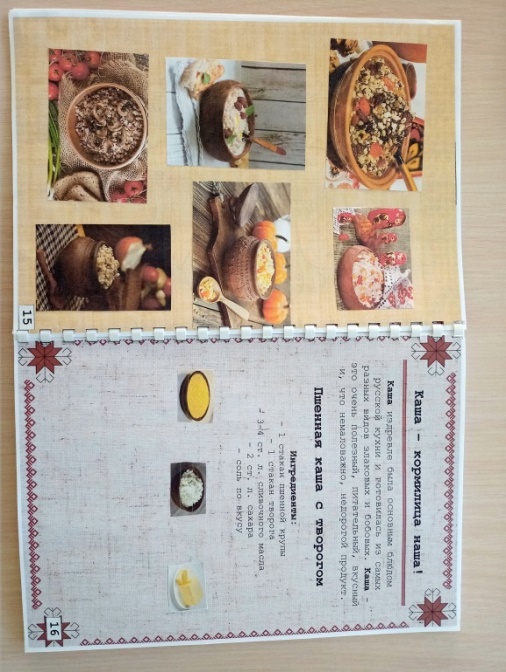 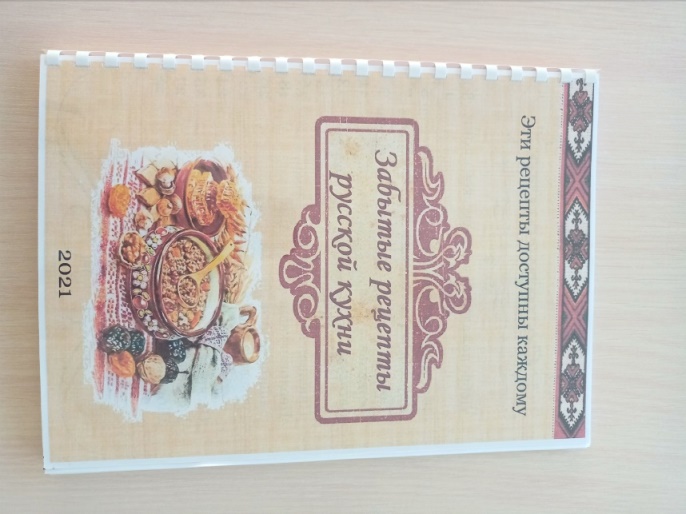 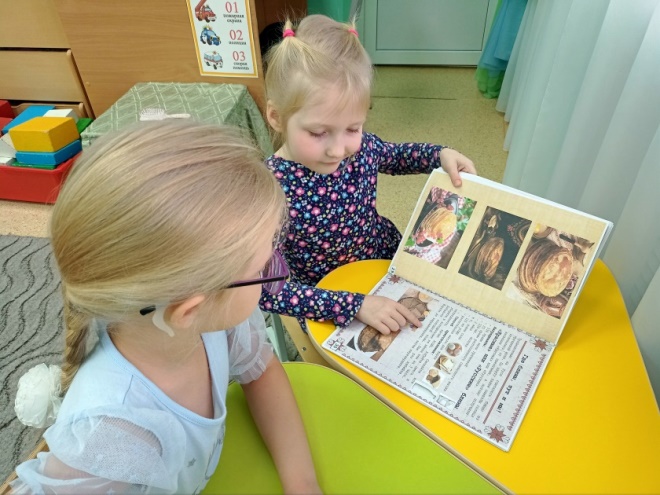 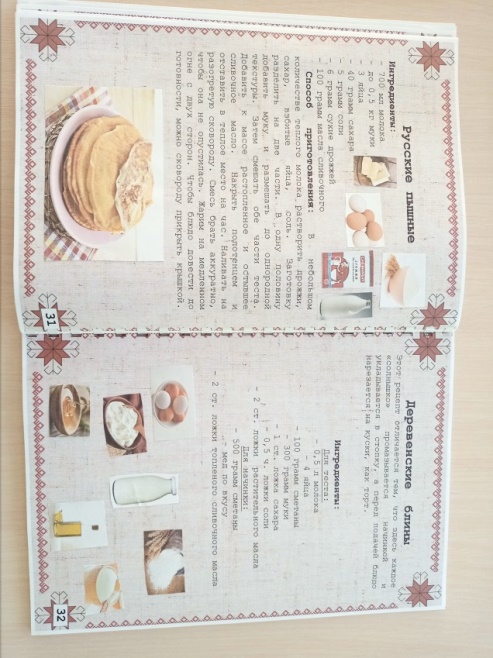 Книга получилась яркая и красочная. Ребята с удовольствием и большим интересом рассматривают её, благодаря картинкам, детям понятно, что за блюдо и какие нужны для его приготовления продукты.Идеальное питание здорового человека – это домашняя пища, которая основывается на рецептах, передаваемых из поколения в поколение, на семейных традициях.Многие кулинарные обычаи и традиции нашей страны основываются на правилах рационального питания и способствуют сохранению здоровья.Традиционные блюда русской кухни – полезны и вкусны.  Их следует включать в свой рацион.Питайтесь правильно и будьте здоровы!https://disk.yandex.ru/i/nUY3rNAugECTTgСсылка на видео ролик по защите проекта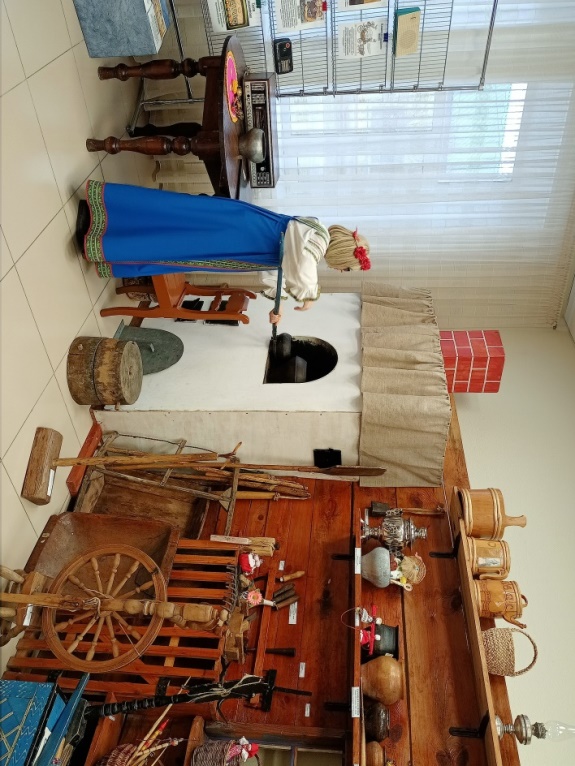 Хозяйка должна была накормить семью сытной едой, чтобы у работников били силы на тяжелый крестьянский труд. Главной помощницей хозяйки была русская печь. В печке варили похлебку, суп, картофель, парили репу. Любили капусту, из нее варили щи. Пекли пироги с капустой, с репой, ягодами, творогом. И очень часто варили кашу.        «Чудо – овощи»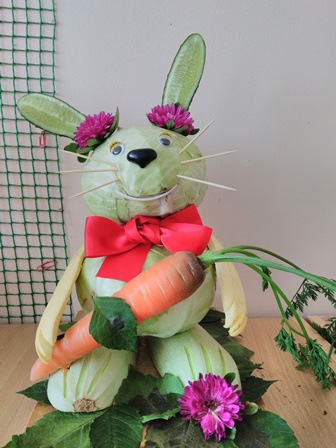 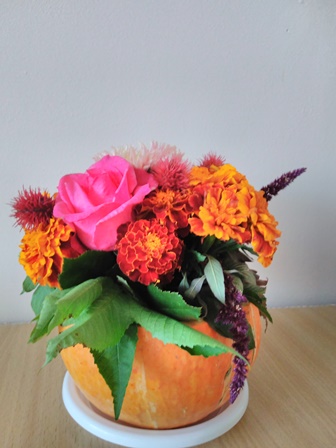 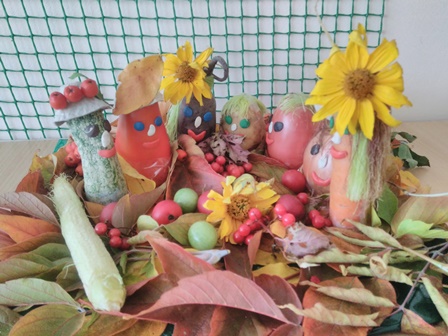 «Крупяные чудеса»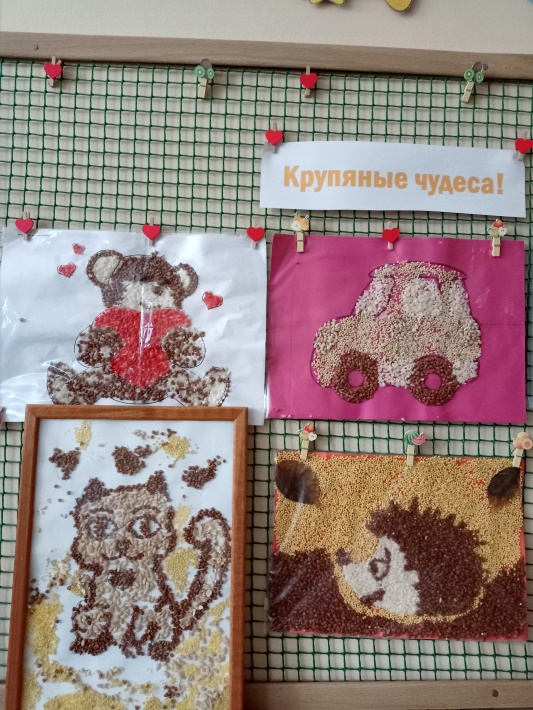 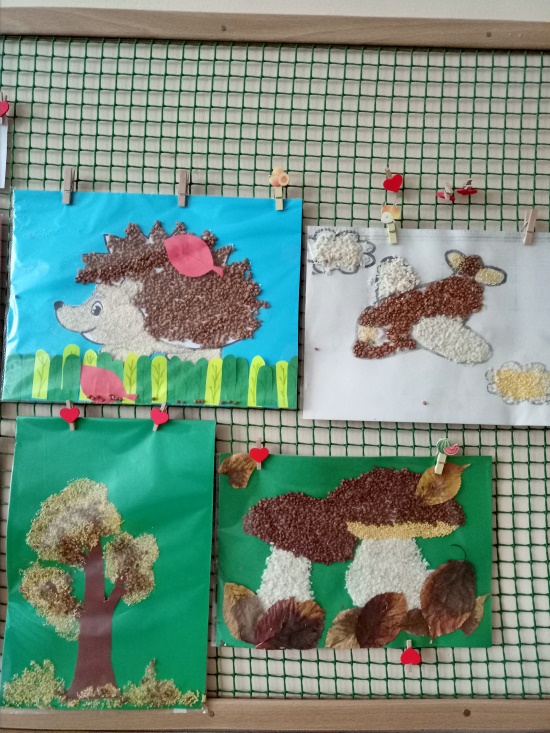 